20 Sum Challenge – My Results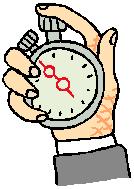 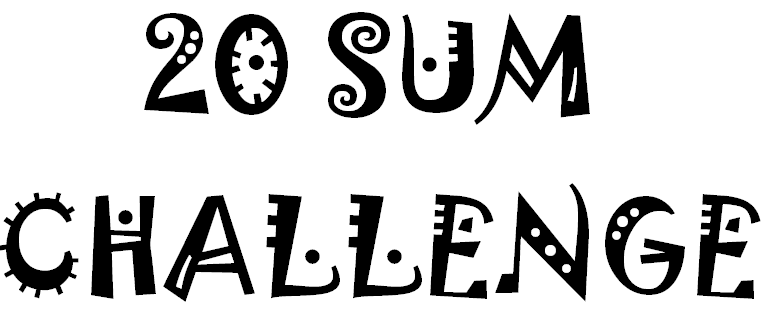 20.3019.4018.50171.00161.10151.20141.30131.40121.50112.00102.1092.2082.3072.4062.5053.0043.1033.2023.3015.00+010.00+ScoreTimeEx 1Ex 2Ex 3Ex 4Ex 1Ex 2Ex 3Ex 4Ex 1Ex 2Ex 3Ex 4Ex 1Ex 2Ex 3Ex 4Ex 1Ex 2Ex 3Ex 4FRIENDS OF 10FRIENDS OF 10FRIENDS OF 10FRIENDS OF 10FRIENDS OF 10FRIENDS OF 10FRIENDS OF 10FRIENDS OF 10FRIENDS OF 10FRIENDS OF 10FRIENDS OF 10FRIENDS OF 10FRIENDS OF 10FRIENDS OF 10FRIENDS OF 10FRIENDS OF 10FRIENDS OF 10FRIENDS OF 10FRIENDS OF 10FRIENDS OF 10SET 01SET 01SET 01SET 01SET 02SET 02SET 02SET 02SET 03SET 03SET 03SET 03SET 04SET 04SET 04SET 04A2 + 8 = ____2 + 8 = ____2 + 8 = ____2 + 8 = ____A2 + ____ = 102 + ____ = 102 + ____ = 102 + ____ = 10A____ + 8 = 10____ + 8 = 10____ + 8 = 10____ + 8 = 10A10 - 3 = ____10 - 3 = ____10 - 3 = ____10 - 3 = ____B3 + 7 = ____3 + 7 = ____3 + 7 = ____3 + 7 = ____B10 - ____ = 210 - ____ = 210 - ____ = 210 - ____ = 2B____ + 7 = 10____ + 7 = 10____ + 7 = 10____ + 7 = 10B____ + 10 = 10____ + 10 = 10____ + 10 = 10____ + 10 = 10C10 - 10 = ____10 - 10 = ____10 - 10 = ____10 - 10 = ____C4 + ____ = 104 + ____ = 104 + ____ = 104 + ____ = 10C____ - 2 = 8____ - 2 = 8____ - 2 = 8____ - 2 = 8C8 + 2 = ____8 + 2 = ____8 + 2 = ____8 + 2 = ____D9 + 1 = ____9 + 1 = ____9 + 1 = ____9 + 1 = ____D10 - ____ = 010 - ____ = 010 - ____ = 010 - ____ = 0D____ - 1 = 9____ - 1 = 9____ - 1 = 9____ - 1 = 9D____ + 8 = 10____ + 8 = 10____ + 8 = 10____ + 8 = 10E10 - 4 = ____10 - 4 = ____10 - 4 = ____10 - 4 = ____E9 + ____ = 109 + ____ = 109 + ____ = 109 + ____ = 10E____ - 8 = 2____ - 8 = 2____ - 8 = 2____ - 8 = 2E10 - 1 = ____10 - 1 = ____10 - 1 = ____10 - 1 = ____F10 - 7 = ____10 - 7 = ____10 - 7 = ____10 - 7 = ____F10 - ____ = 410 - ____ = 410 - ____ = 410 - ____ = 4F____ + 2 = 10____ + 2 = 10____ + 2 = 10____ + 2 = 10F____ - 1 = 9____ - 1 = 9____ - 1 = 9____ - 1 = 9G4 + 6 = ____4 + 6 = ____4 + 6 = ____4 + 6 = ____G3 + ____ = 103 + ____ = 103 + ____ = 103 + ____ = 10G____ + 10 = 10____ + 10 = 10____ + 10 = 10____ + 10 = 10G____ + 9 = 10____ + 9 = 10____ + 9 = 10____ + 9 = 10H5 + 5 = ____5 + 5 = ____5 + 5 = ____5 + 5 = ____H10 - ____ = 610 - ____ = 610 - ____ = 610 - ____ = 6H____ + 9 = 10____ + 9 = 10____ + 9 = 10____ + 9 = 10H10 - 9 = ____10 - 9 = ____10 - 9 = ____10 - 9 = ____I10 - 9 = ____10 - 9 = ____10 - 9 = ____10 - 9 = ____I10 - ____ = 910 - ____ = 910 - ____ = 910 - ____ = 9I____ - 6 = 4____ - 6 = 4____ - 6 = 4____ - 6 = 4I____ + 3 = 10____ + 3 = 10____ + 3 = 10____ + 3 = 10J10 - 8 = ____10 - 8 = ____10 - 8 = ____10 - 8 = ____J7 + ____ = 107 + ____ = 107 + ____ = 107 + ____ = 10J____ - 9 = 1____ - 9 = 1____ - 9 = 1____ - 9 = 1J10 - 5 = ____10 - 5 = ____10 - 5 = ____10 - 5 = ____K0 + 10 = ____0 + 10 = ____0 + 10 = ____0 + 10 = ____K10 - ____ = 1010 - ____ = 1010 - ____ = 1010 - ____ = 10K____ + 3 = 10____ + 3 = 10____ + 3 = 10____ + 3 = 10K____ - 5 = 5____ - 5 = 5____ - 5 = 5____ - 5 = 5L7 + 3 = ____7 + 3 = ____7 + 3 = ____7 + 3 = ____L6 + ____ = 106 + ____ = 106 + ____ = 106 + ____ = 10L____ - 5 = 5____ - 5 = 5____ - 5 = 5____ - 5 = 5L5 + ____ = 105 + ____ = 105 + ____ = 105 + ____ = 10M10 - 2 = ____10 - 2 = ____10 - 2 = ____10 - 2 = ____M8 + ____ = 108 + ____ = 108 + ____ = 108 + ____ = 10M____ + 1 = 10____ + 1 = 10____ + 1 = 10____ + 1 = 10M____ + 4 = 10____ + 4 = 10____ + 4 = 10____ + 4 = 10N1 + 9 = ____1 + 9 = ____1 + 9 = ____1 + 9 = ____N1 + ____ = 101 + ____ = 101 + ____ = 101 + ____ = 10N____ + 6 = 10____ + 6 = 10____ + 6 = 10____ + 6 = 10N7 + ____ = 107 + ____ = 107 + ____ = 107 + ____ = 10O10 - 6 = ____10 - 6 = ____10 - 6 = ____10 - 6 = ____O10 - ____ = 110 - ____ = 110 - ____ = 110 - ____ = 1O____+ 0 = 10____+ 0 = 10____+ 0 = 10____+ 0 = 10O10 - 5 = ____10 - 5 = ____10 - 5 = ____10 - 5 = ____P10 - 3 = ____10 - 3 = ____10 - 3 = ____10 - 3 = ____P10 - ____ = 710 - ____ = 710 - ____ = 710 - ____ = 7P____ + 5 = 10____ + 5 = 10____ + 5 = 10____ + 5 = 10P10 - ____ = 710 - ____ = 710 - ____ = 710 - ____ = 7Q6 + 4 = ____6 + 4 = ____6 + 4 = ____6 + 4 = ____Q5 + ____ = 105 + ____ = 105 + ____ = 105 + ____ = 10Q____ - 4 = 6____ - 4 = 6____ - 4 = 6____ - 4 = 6Q____ - 3 = 7____ - 3 = 7____ - 3 = 7____ - 3 = 7R8 + 2 = ____8 + 2 = ____8 + 2 = ____8 + 2 = ____R10 - ____ = 510 - ____ = 510 - ____ = 510 - ____ = 5R____ + 4 = 10____ + 4 = 10____ + 4 = 10____ + 4 = 10R10 - ____ = 510 - ____ = 510 - ____ = 510 - ____ = 5S10 - 5 = ____10 - 5 = ____10 - 5 = ____10 - 5 = ____S10 - ____ = 310 - ____ = 310 - ____ = 310 - ____ = 3S____ - 7 = 3____ - 7 = 3____ - 7 = 3____ - 7 = 3S6 + 4 = ____6 + 4 = ____6 + 4 = ____6 + 4 = ____T10 - 1 = ____10 - 1 = ____10 - 1 = ____10 - 1 = ____T10 - ____ = 810 - ____ = 810 - ____ = 810 - ____ = 8T____ - 3 = 7____ - 3 = 7____ - 3 = 7____ - 3 = 7T10 - ____ = 1010 - ____ = 1010 - ____ = 1010 - ____ = 10TIMETIMETOTALTIMETIMETOTALTIMETIMETOTALTIMETIMETOTALFRIENDS OF 20FRIENDS OF 20FRIENDS OF 20FRIENDS OF 20FRIENDS OF 20FRIENDS OF 20FRIENDS OF 20FRIENDS OF 20FRIENDS OF 20FRIENDS OF 20FRIENDS OF 20FRIENDS OF 20FRIENDS OF 20FRIENDS OF 20FRIENDS OF 20FRIENDS OF 20FRIENDS OF 20FRIENDS OF 20FRIENDS OF 20FRIENDS OF 20SET 01SET 01SET 01SET 01SET 02SET 02SET 02SET 02SET 03SET 03SET 03SET 03SET 04SET 04SET 04SET 04A9 + 11 = ____9 + 11 = ____9 + 11 = ____9 + 11 = ____A0 + 20 = ____0 + 20 = ____0 + 20 = ____0 + 20 = ____A13 + ____ = 2013 + ____ = 2013 + ____ = 2013 + ____ = 20A20 - ____ = 920 - ____ = 920 - ____ = 920 - ____ = 9B8 + 12 = ____8 + 12 = ____8 + 12 = ____8 + 12 = ____B17 + 3 = ____17 + 3 = ____17 + 3 = ____17 + 3 = ____B20 - ____ = 1220 - ____ = 1220 - ____ = 1220 - ____ = 12B8 + ____ = 208 + ____ = 208 + ____ = 208 + ____ = 20C20 - 14 = ____20 - 14 = ____20 - 14 = ____20 - 14 = ____C20 - 16 = ____20 - 16 = ____20 - 16 = ____20 - 16 = ____C15 + ____ = 2015 + ____ = 2015 + ____ = 2015 + ____ = 20C20 - ____ = 320 - ____ = 320 - ____ = 320 - ____ = 3D20 - 15 = ____20 - 15 = ____20 - 15 = ____20 - 15 = ____D4 + 16 = ____4 + 16 = ____4 + 16 = ____4 + 16 = ____D4 + ____ = 204 + ____ = 204 + ____ = 204 + ____ = 20D14 + ____ = 2014 + ____ = 2014 + ____ = 2014 + ____ = 20E11 + 9 = ____11 + 9 = ____11 + 9 = ____11 + 9 = ____E20 - 9 = ____20 - 9 = ____20 - 9 = ____20 - 9 = ____E20 - ____ = 1620 - ____ = 1620 - ____ = 1620 - ____ = 16E20 - ____ = 820 - ____ = 820 - ____ = 820 - ____ = 8F12 + 8 = ____12 + 8 = ____12 + 8 = ____12 + 8 = ____F7 + 13 = ____7 + 13 = ____7 + 13 = ____7 + 13 = ____F7 + ____ = 207 + ____ = 207 + ____ = 207 + ____ = 20F5 + ____ = 205 + ____ = 205 + ____ = 205 + ____ = 20G20 - 8 = ____20 - 8 = ____20 - 8 = ____20 - 8 = ____G20 - 11 = ____20 - 11 = ____20 - 11 = ____20 - 11 = ____G20 - ____ = 1420 - ____ = 1420 - ____ = 1420 - ____ = 14G20 - ____ = 720 - ____ = 720 - ____ = 720 - ____ = 7H13 + 7 = ____13 + 7 = ____13 + 7 = ____13 + 7 = ____H6 + 14 = ____6 + 14 = ____6 + 14 = ____6 + 14 = ____H16 + ____ = 2016 + ____ = 2016 + ____ = 2016 + ____ = 20H10 + ____ = 2010 + ____ = 2010 + ____ = 2010 + ____ = 20I20 - 10 = ____20 - 10 = ____20 - 10 = ____20 - 10 = ____I20 - 5 = ____20 - 5 = ____20 - 5 = ____20 - 5 = ____I20 - ____ = 2020 - ____ = 2020 - ____ = 2020 - ____ = 20I20 - ____ = 120 - ____ = 120 - ____ = 120 - ____ = 1J14 + 6 = ____14 + 6 = ____14 + 6 = ____14 + 6 = ____J5 + 15 = ____5 + 15 = ____5 + 15 = ____5 + 15 = ____J17 + ____ = 2017 + ____ = 2017 + ____ = 2017 + ____ = 20J3 + ____ = 203 + ____ = 203 + ____ = 203 + ____ = 20K20 - 4 = ____20 - 4 = ____20 - 4 = ____20 - 4 = ____K20 - 12 = ____20 - 12 = ____20 - 12 = ____20 - 12 = ____K20 - ____ = 1520 - ____ = 1520 - ____ = 1520 - ____ = 15K20 - ____ = 620 - ____ = 620 - ____ = 620 - ____ = 6L10 + 10 = ____10 + 10 = ____10 + 10 = ____10 + 10 = ____L18 + 2 = ____18 + 2 = ____18 + 2 = ____18 + 2 = ____L11 + ____ = 2011 + ____ = 2011 + ____ = 2011 + ____ = 20L9 + ____ = 209 + ____ = 209 + ____ = 209 + ____ = 20M1 + 19 = ____1 + 19 = ____1 + 19 = ____1 + 19 = ____M20 - 7 = ____20 - 7 = ____20 - 7 = ____20 - 7 = ____M20 - ____ = 1720 - ____ = 1720 - ____ = 1720 - ____ = 17M20 - ____ = 420 - ____ = 420 - ____ = 420 - ____ = 4N20 - 13 = ____20 - 13 = ____20 - 13 = ____20 - 13 = ____N15 + 5 = ____15 + 5 = ____15 + 5 = ____15 + 5 = ____N12 + ____ = 2012 + ____ = 2012 + ____ = 2012 + ____ = 20N6 + ____ = 206 + ____ = 206 + ____ = 206 + ____ = 20O2 + 18 = ____2 + 18 = ____2 + 18 = ____2 + 18 = ____O20 - 6 = ____20 - 6 = ____20 - 6 = ____20 - 6 = ____O20 - ____ = 520 - ____ = 520 - ____ = 520 - ____ = 5O20 - ____ = 1120 - ____ = 1120 - ____ = 1120 - ____ = 11P20 - 20 = ____20 - 20 = ____20 - 20 = ____20 - 20 = ____P19 + 1 = ____19 + 1 = ____19 + 1 = ____19 + 1 = ____P18 + ____ = 2018 + ____ = 2018 + ____ = 2018 + ____ = 20P1 + ____ = 201 + ____ = 201 + ____ = 201 + ____ = 20Q16 + 4 = ____16 + 4 = ____16 + 4 = ____16 + 4 = ____Q20 - 17 = ____20 - 17 = ____20 - 17 = ____20 - 17 = ____Q20 - ____ = 1020 - ____ = 1020 - ____ = 1020 - ____ = 10Q20 - ____ = 220 - ____ = 220 - ____ = 220 - ____ = 2R20 - 2 = ____20 - 2 = ____20 - 2 = ____20 - 2 = ____R20 - 18 = ____20 - 18 = ____20 - 18 = ____20 - 18 = ____R2 + ____ = 202 + ____ = 202 + ____ = 202 + ____ = 20R19 + ____ = 2019 + ____ = 2019 + ____ = 2019 + ____ = 20S20 - 1 = ____20 - 1 = ____20 - 1 = ____20 - 1 = ____S3 + 17 = ____3 + 17 = ____3 + 17 = ____3 + 17 = ____S20 - ____ = 1820 - ____ = 1820 - ____ = 1820 - ____ = 18S20 - ____ = 1920 - ____ = 1920 - ____ = 1920 - ____ = 19T20 - 3 = ____20 - 3 = ____20 - 3 = ____20 - 3 = ____T20 - 19 = ____20 - 19 = ____20 - 19 = ____20 - 19 = ____T20 - ____ = 1320 - ____ = 1320 - ____ = 1320 - ____ = 13T20 + ____ = 2020 + ____ = 2020 + ____ = 2020 + ____ = 20TIMETIMETOTALTIMETIMETOTALTIMETIMETOTALTIMETIMETOTALFRIENDS OF 20FRIENDS OF 20FRIENDS OF 20FRIENDS OF 20FRIENDS OF 20FRIENDS OF 20FRIENDS OF 20FRIENDS OF 20FRIENDS OF 20FRIENDS OF 20FRIENDS OF 20FRIENDS OF 20FRIENDS OF 20FRIENDS OF 20FRIENDS OF 20FRIENDS OF 20FRIENDS OF 20FRIENDS OF 20FRIENDS OF 20FRIENDS OF 20SET 05SET 05SET 05SET 05SET 06SET 06SET 06SET 06SET 07SET 07SET 07SET 07SET 08SET 08SET 08SET 08A____ + 5 = 20____ + 5 = 20____ + 5 = 20____ + 5 = 20A____ - 16 = 4____ - 16 = 4____ - 16 = 4____ - 16 = 4A20 - 7 = ____20 - 7 = ____20 - 7 = ____20 - 7 = ____A____ + 8 = 20____ + 8 = 20____ + 8 = 20____ + 8 = 20B____ - 1 = 19____ - 1 = 19____ - 1 = 19____ - 1 = 19B____ + 10 = 20____ + 10 = 20____ + 10 = 20____ + 10 = 20B15 + 5 = ____15 + 5 = ____15 + 5 = ____15 + 5 = ____B____ - 11 = 9____ - 11 = 9____ - 11 = 9____ - 11 = 9C____ + 4 = 20____ + 4 = 20____ + 4 = 20____ + 4 = 20C____ - 6 = 14____ - 6 = 14____ - 6 = 14____ - 6 = 14C20 - 6 = ____20 - 6 = ____20 - 6 = ____20 - 6 = ____C20 - ____ = 220 - ____ = 220 - ____ = 220 - ____ = 2D____ - 13 = 7____ - 13 = 7____ - 13 = 7____ - 13 = 7D____ + 14 = 20____ + 14 = 20____ + 14 = 20____ + 14 = 20D19 + 1 = ____19 + 1 = ____19 + 1 = ____19 + 1 = ____D19 + ____ = 2019 + ____ = 2019 + ____ = 2019 + ____ = 20E____ + 1 = 20____ + 1 = 20____ + 1 = 20____ + 1 = 20E____ - 15 = 5____ - 15 = 5____ - 15 = 5____ - 15 = 5E17 + ____ = 2017 + ____ = 2017 + ____ = 2017 + ____ = 20E20 - ____ = 1920 - ____ = 1920 - ____ = 1920 - ____ = 19F____ - 4 = 16____ - 4 = 16____ - 4 = 16____ - 4 = 16F____ + 12 = 20____ + 12 = 20____ + 12 = 20____ + 12 = 20F20 - ____ = 1520 - ____ = 1520 - ____ = 1520 - ____ = 15F20 + ____ = 2020 + ____ = 2020 + ____ = 2020 + ____ = 20G____ + 11 = 20____ + 11 = 20____ + 11 = 20____ + 11 = 20G____ - 8 = 12____ - 8 = 12____ - 8 = 12____ - 8 = 12G11 + ____ = 2011 + ____ = 2011 + ____ = 2011 + ____ = 20G____ + 19 = 20____ + 19 = 20____ + 19 = 20____ + 19 = 20H____ - 12 = 8____ - 12 = 8____ - 12 = 8____ - 12 = 8H____ + 8 = 20____ + 8 = 20____ + 8 = 20____ + 8 = 20H20 - ____ = 1720 - ____ = 1720 - ____ = 1720 - ____ = 17H____ - 19 = 1____ - 19 = 1____ - 19 = 1____ - 19 = 1I____ + 7 = 20____ + 7 = 20____ + 7 = 20____ + 7 = 20I____ - 11 = 9____ - 11 = 9____ - 11 = 9____ - 11 = 9I20 - 17 = ____20 - 17 = ____20 - 17 = ____20 - 17 = ____I____ + 9 = 20____ + 9 = 20____ + 9 = 20____ + 9 = 20J____ - 9 = 11____ - 9 = 11____ - 9 = 11____ - 9 = 11J____ + 19 = 20____ + 19 = 20____ + 19 = 20____ + 19 = 20J20 - 18 = ____20 - 18 = ____20 - 18 = ____20 - 18 = ____J15 + 5 = ____15 + 5 = ____15 + 5 = ____15 + 5 = ____K____ + 16 = 20____ + 16 = 20____ + 16 = 20____ + 16 = 20K____ - 19 = 1____ - 19 = 1____ - 19 = 1____ - 19 = 1K3 + 17 = ____3 + 17 = ____3 + 17 = ____3 + 17 = ____K20 - 6 = ____20 - 6 = ____20 - 6 = ____20 - 6 = ____L____ - 17 = 3____ - 17 = 3____ - 17 = 3____ - 17 = 3L____ + 9 = 20____ + 9 = 20____ + 9 = 20____ + 9 = 20L____ - 14 = 6____ - 14 = 6____ - 14 = 6____ - 14 = 6L19 + 1 = ____19 + 1 = ____19 + 1 = ____19 + 1 = ____M____ + 2 = 20____ + 2 = 20____ + 2 = 20____ + 2 = 20M____ - 5 = 15____ - 5 = 15____ - 5 = 15____ - 5 = 15M____ + 18 = 20____ + 18 = 20____ + 18 = 20____ + 18 = 20M20 - 17 = ____20 - 17 = ____20 - 17 = ____20 - 17 = ____N____ - 7 = 13____ - 7 = 13____ - 7 = 13____ - 7 = 13N____ + 3 = 20____ + 3 = 20____ + 3 = 20____ + 3 = 20N____ + 15 = 20____ + 15 = 20____ + 15 = 20____ + 15 = 20N20 - 18 = ____20 - 18 = ____20 - 18 = ____20 - 18 = ____O____ + 13 = 20____ + 13 = 20____ + 13 = 20____ + 13 = 20O____ - 14 = 6____ - 14 = 6____ - 14 = 6____ - 14 = 6O20 - 11 = ____20 - 11 = ____20 - 11 = ____20 - 11 = ____O3 + 17 = ____3 + 17 = ____3 + 17 = ____3 + 17 = ____P____ - 3 = 17____ - 3 = 17____ - 3 = 17____ - 3 = 17P____ + 18 = 20____ + 18 = 20____ + 18 = 20____ + 18 = 20P6 + 14 = ____6 + 14 = ____6 + 14 = ____6 + 14 = ____P20 - 19 = ____20 - 19 = ____20 - 19 = ____20 - 19 = ____Q____ + 6 = 20____ + 6 = 20____ + 6 = 20____ + 6 = 20Q____ + 15 = 20____ + 15 = 20____ + 15 = 20____ + 15 = 20Q20 - 5 = ____20 - 5 = ____20 - 5 = ____20 - 5 = ____Q____ - 16 = 4____ - 16 = 4____ - 16 = 4____ - 16 = 4R____ - 20 = 0____ - 20 = 0____ - 20 = 0____ - 20 = 0R____ - 2 = 18____ - 2 = 18____ - 2 = 18____ - 2 = 18R____ - 2 = 18____ - 2 = 18____ - 2 = 18____ - 2 = 18R____ + 10 = 20____ + 10 = 20____ + 10 = 20____ + 10 = 20S____ + 17 = 20____ + 17 = 20____ + 17 = 20____ + 17 = 20S____  + 20 = 20____  + 20 = 20____  + 20 = 20____  + 20 = 20S____  + 20 = 20____  + 20 = 20____  + 20 = 20____  + 20 = 20S____ - 6 = 14____ - 6 = 14____ - 6 = 14____ - 6 = 14T____ - 10 = 10____ - 10 = 10____ - 10 = 10____ - 10 = 10T____ - 18 = 2____ - 18 = 2____ - 18 = 2____ - 18 = 2T____ - 18 = 2____ - 18 = 2____ - 18 = 2____ - 18 = 2T____ + 17 = 20____ + 17 = 20____ + 17 = 20____ + 17 = 20TIMETIMETOTALTIMETIMETOTALTIMETIMETOTALTIMETIMETOTALADD, SUBRACT TO 10ADD, SUBRACT TO 10ADD, SUBRACT TO 10ADD, SUBRACT TO 10ADD, SUBRACT TO 10ADD, SUBRACT TO 10ADD, SUBRACT TO 10ADD, SUBRACT TO 10ADD, SUBRACT TO 10ADD, SUBRACT TO 10ADD, SUBRACT TO 10ADD, SUBRACT TO 10ADD, SUBRACT TO 10ADD, SUBRACT TO 10ADD, SUBRACT TO 10ADD, SUBRACT TO 10ADD, SUBRACT TO 10ADD, SUBRACT TO 10ADD, SUBRACT TO 10ADD, SUBRACT TO 10SET 01SET 01SET 01SET 01SET 02SET 02SET 02SET 02SET 03SET 03SET 03SET 03SET 04SET 04SET 04SET 04A1 + 5 = ____1 + 5 = ____1 + 5 = ____1 + 5 = ____A5 + 1 = ____5 + 1 = ____5 + 1 = ____5 + 1 = ____A6 - 5 = ____6 - 5 = ____6 - 5 = ____6 - 5 = ____A6 - 1= ____6 - 1= ____6 - 1= ____6 - 1= ____B____ + 3 = 3____ + 3 = 3____ + 3 = 3____ + 3 = 3B____ + 0 = 3____ + 0 = 3____ + 0 = 3____ + 0 = 3B____ - 3 = 0____ - 3 = 0____ - 3 = 0____ - 3 = 0B____ - 0 = 3____ - 0 = 3____ - 0 = 3____ - 0 = 3C1 + ____ = 61 + ____ = 61 + ____ = 61 + ____ = 6C5 + ____ = 65 + ____ = 65 + ____ = 65 + ____ = 6C6 - ____ = 16 - ____ = 16 - ____ = 16 - ____ = 1C6 - ____ = 56 - ____ = 56 - ____ = 56 - ____ = 5D____ + 5 = 5____ + 5 = 5____ + 5 = 5____ + 5 = 5D____ + 0 = 5____ + 0 = 5____ + 0 = 5____ + 0 = 5D____ - 5 = 0____ - 5 = 0____ - 5 = 0____ - 5 = 0D____ - 0 = 5____ - 0 = 5____ - 0 = 5____ - 0 = 5E1 + 6 = ____1 + 6 = ____1 + 6 = ____1 + 6 = ____E6 + 1 = ____6 + 1 = ____6 + 1 = ____6 + 1 = ____E7 - 6 = ____7 - 6 = ____7 - 6 = ____7 - 6 = ____E7 - 1= ____7 - 1= ____7 - 1= ____7 - 1= ____F____ + 4 = 6____ + 4 = 6____ + 4 = 6____ + 4 = 6F____ + 2 = 6____ + 2 = 6____ + 2 = 6____ + 2 = 6F____ - 4 = 2____ - 4 = 2____ - 4 = 2____ - 4 = 2F____ - 2 = 4____ - 2 = 4____ - 2 = 4____ - 2 = 4G____ + 5 = 7____ + 5 = 7____ + 5 = 7____ + 5 = 7G____ + 2 = 7____ + 2 = 7____ + 2 = 7____ + 2 = 7G____ - 5 = 2____ - 5 = 2____ - 5 = 2____ - 5 = 2G____ - 2 = 5____ - 2 = 5____ - 2 = 5____ - 2 = 5H0 + 6 = ____0 + 6 = ____0 + 6 = ____0 + 6 = ____H6 + 0 = ____6 + 0 = ____6 + 0 = ____6 + 0 = ____H6 - 6 = ____6 - 6 = ____6 - 6 = ____6 - 6 = ____H6 - 0 = ____6 - 0 = ____6 - 0 = ____6 - 0 = ____I1 + 4 = ____1 + 4 = ____1 + 4 = ____1 + 4 = ____I4 + 1 = ____4 + 1 = ____4 + 1 = ____4 + 1 = ____I5 - 4 = ____5 - 4 = ____5 - 4 = ____5 - 4 = ____I5 - 1 = ____5 - 1 = ____5 - 1 = ____5 - 1 = ____J____ + 5 = 8____ + 5 = 8____ + 5 = 8____ + 5 = 8J____ + 3 = 8____ + 3 = 8____ + 3 = 8____ + 3 = 8J____ - 5 = 3____ - 5 = 3____ - 5 = 3____ - 5 = 3J____ - 3 = 5____ - 3 = 5____ - 3 = 5____ - 3 = 5K____ - 1= 5____ - 1= 5____ - 1= 5____ - 1= 5K____ - 5 = 1____ - 5 = 1____ - 5 = 1____ - 5 = 1K____ + 1 = 6____ + 1 = 6____ + 1 = 6____ + 1 = 6K____ + 5 = 6____ + 5 = 6____ + 5 = 6____ + 5 = 6L____ - 0 = 8____ - 0 = 8____ - 0 = 8____ - 0 = 8L____ - 8 = 0____ - 8 = 0____ - 8 = 0____ - 8 = 0L____ + 0 = 8____ + 0 = 8____ + 0 = 8____ + 0 = 8L____ + 8 = 8____ + 8 = 8____ + 8 = 8____ + 8 = 8M2 - ____ = 22 - ____ = 22 - ____ = 22 - ____ = 2M2 - ____ = 02 - ____ = 02 - ____ = 02 - ____ = 0M2 + ____ = 22 + ____ = 22 + ____ = 22 + ____ = 2M0 + ____ = 20 + ____ = 20 + ____ = 20 + ____ = 2N____ - 0 = 2____ - 0 = 2____ - 0 = 2____ - 0 = 2N____ - 2 = 0____ - 2 = 0____ - 2 = 0____ - 2 = 0N____ + 0 = 2____ + 0 = 2____ + 0 = 2____ + 0 = 2N____ + 2 = 2____ + 2 = 2____ + 2 = 2____ + 2 = 2O____ - 1= 6____ - 1= 6____ - 1= 6____ - 1= 6O____ - 6 = 1____ - 6 = 1____ - 6 = 1____ - 6 = 1O____ + 1 = 7____ + 1 = 7____ + 1 = 7____ + 1 = 7O____ + 6 = 7____ + 6 = 7____ + 6 = 7____ + 6 = 7P____ - 1= 7____ - 1= 7____ - 1= 7____ - 1= 7P____ - 7 = 1____ - 7 = 1____ - 7 = 1____ - 7 = 1P____ + 1 = 8____ + 1 = 8____ + 1 = 8____ + 1 = 8P____ + 7 = 8____ + 7 = 8____ + 7 = 8____ + 7 = 8Q____ - 1= 8____ - 1= 8____ - 1= 8____ - 1= 8Q____ - 8 = 1____ - 8 = 1____ - 8 = 1____ - 8 = 1Q____ + 1 = 9____ + 1 = 9____ + 1 = 9____ + 1 = 9Q____ + 8 = 9____ + 8 = 9____ + 8 = 9____ + 8 = 9R____ - 0 = 6____ - 0 = 6____ - 0 = 6____ - 0 = 6R____ - 6 = 0____ - 6 = 0____ - 6 = 0____ - 6 = 0R____ + 0 = 6____ + 0 = 6____ + 0 = 6____ + 0 = 6R____ + 6 = 6____ + 6 = 6____ + 6 = 6____ + 6 = 6S6 - 2 = ____6 - 2 = ____6 - 2 = ____6 - 2 = ____S6 - 4 = ____6 - 4 = ____6 - 4 = ____6 - 4 = ____S4 + 2 = ____4 + 2 = ____4 + 2 = ____4 + 2 = ____S2 + 4 = ____2 + 4 = ____2 + 4 = ____2 + 4 = ____T____ - 2 = 3____ - 2 = 3____ - 2 = 3____ - 2 = 3T____ - 3 = 2____ - 3 = 2____ - 3 = 2____ - 3 = 2T7 - 7 = ____7 - 7 = ____7 - 7 = ____7 - 7 = ____T7 + 0 = ____7 + 0 = ____7 + 0 = ____7 + 0 = ____TIMETIMETOTALTIMETIMETOTALTIMETIMETOTALTIMETIMETOTALADD, SUBRACT TO 10ADD, SUBRACT TO 10ADD, SUBRACT TO 10ADD, SUBRACT TO 10ADD, SUBRACT TO 10ADD, SUBRACT TO 10ADD, SUBRACT TO 10ADD, SUBRACT TO 10ADD, SUBRACT TO 10ADD, SUBRACT TO 10ADD, SUBRACT TO 10ADD, SUBRACT TO 10ADD, SUBRACT TO 10ADD, SUBRACT TO 10ADD, SUBRACT TO 10ADD, SUBRACT TO 10ADD, SUBRACT TO 10ADD, SUBRACT TO 10ADD, SUBRACT TO 10ADD, SUBRACT TO 10SET 05SET 05SET 05SET 05SET 06SET 06SET 06SET 06SET 07SET 07SET 07SET 07SET 08SET 08SET 08SET 08A0 + ____ = 70 + ____ = 70 + ____ = 70 + ____ = 7A7 + ____ = 77 + ____ = 77 + ____ = 77 + ____ = 7A7 - ____ = 07 - ____ = 07 - ____ = 07 - ____ = 0A7 - ____ = 77 - ____ = 77 - ____ = 77 - ____ = 7B0 + ____ = 80 + ____ = 80 + ____ = 80 + ____ = 8B8 + ____ = 88 + ____ = 88 + ____ = 88 + ____ = 8B8 - ____ = 08 - ____ = 08 - ____ = 08 - ____ = 0B8 - ____ = 88 - ____ = 88 - ____ = 88 - ____ = 8C0 + ____ = 30 + ____ = 30 + ____ = 30 + ____ = 3C3 + ____ = 33 + ____ = 33 + ____ = 33 + ____ = 3C3 - ____ = 03 - ____ = 03 - ____ = 03 - ____ = 0C3 - ____ = 33 - ____ = 33 - ____ = 33 - ____ = 3D____ + 1 = 1____ + 1 = 1____ + 1 = 1____ + 1 = 1D____ + 0 = 1____ + 0 = 1____ + 0 = 1____ + 0 = 1D____ - 1 = 0____ - 1 = 0____ - 1 = 0____ - 1 = 0D____ - 0 = 1____ - 0 = 1____ - 0 = 1____ - 0 = 1E1 + ____ = 71 + ____ = 71 + ____ = 71 + ____ = 7E6 + ____ = 76 + ____ = 76 + ____ = 76 + ____ = 7E7 - ____ = 17 - ____ = 17 - ____ = 17 - ____ = 1E7 - ____ = 67 - ____ = 67 - ____ = 67 - ____ = 6F1 + ____ = 81 + ____ = 81 + ____ = 81 + ____ = 8F7 + ____ = 87 + ____ = 87 + ____ = 87 + ____ = 8F8 - ____ = 18 - ____ = 18 - ____ = 18 - ____ = 1F8 - ____ = 78 - ____ = 78 - ____ = 78 - ____ = 7G1 + ____ = 91 + ____ = 91 + ____ = 91 + ____ = 9G8 + ____ = 98 + ____ = 98 + ____ = 98 + ____ = 9G9 - ____ = 19 - ____ = 19 - ____ = 19 - ____ = 1G9 - ____ = 89 - ____ = 89 - ____ = 89 - ____ = 8H0 + ____ = 60 + ____ = 60 + ____ = 60 + ____ = 6H6 - ____ = 66 - ____ = 66 - ____ = 66 - ____ = 6H6 - ____ = 06 - ____ = 06 - ____ = 06 - ____ = 0H6 + ____ = 66 + ____ = 66 + ____ = 66 + ____ = 6I1 + ____ = 51 + ____ = 51 + ____ = 51 + ____ = 5I5 - ____ = 45 - ____ = 45 - ____ = 45 - ____ = 4I5 - ____ = 15 - ____ = 15 - ____ = 15 - ____ = 1I4 + ____ = 54 + ____ = 54 + ____ = 54 + ____ = 5J2 + ____ = 52 + ____ = 52 + ____ = 52 + ____ = 5J5 - ____ = 35 - ____ = 35 - ____ = 35 - ____ = 3J5 - ____ = 25 - ____ = 25 - ____ = 25 - ____ = 2J3 + ____ = 53 + ____ = 53 + ____ = 53 + ____ = 5K3 + ____ = 83 + ____ = 83 + ____ = 83 + ____ = 8K8 - ____ = 58 - ____ = 58 - ____ = 58 - ____ = 5K8 - ____ = 38 - ____ = 38 - ____ = 38 - ____ = 3K5 + ____ = 85 + ____ = 85 + ____ = 85 + ____ = 8L0 + ____ = 40 + ____ = 40 + ____ = 40 + ____ = 4L4 - ____ = 44 - ____ = 44 - ____ = 44 - ____ = 4L4 - ____ = 04 - ____ = 04 - ____ = 04 - ____ = 0L4 + ____ = 44 + ____ = 44 + ____ = 44 + ____ = 4M____ + 6 = 9____ + 6 = 9____ + 6 = 9____ + 6 = 9M____ + 3 = 9____ + 3 = 9____ + 3 = 9____ + 3 = 9M____ - 6 = 3____ - 6 = 3____ - 6 = 3____ - 6 = 3M____ - 3 = 6____ - 3 = 6____ - 3 = 6____ - 3 = 6N2 + 6 = ____2 + 6 = ____2 + 6 = ____2 + 6 = ____N6 + 2 = ____6 + 2 = ____6 + 2 = ____6 + 2 = ____N8 - 6 = ____8 - 6 = ____8 - 6 = ____8 - 6 = ____N8 - 2 = ____8 - 2 = ____8 - 2 = ____8 - 2 = ____O3 + 4 = ____3 + 4 = ____3 + 4 = ____3 + 4 = ____O4 + 3 = ____4 + 3 = ____4 + 3 = ____4 + 3 = ____O7 - 4 = ____7 - 4 = ____7 - 4 = ____7 - 4 = ____O7 - 3 = ____7 - 3 = ____7 - 3 = ____7 - 3 = ____P3 + 7 = ____3 + 7 = ____3 + 7 = ____3 + 7 = ____P7 + 3 = ____7 + 3 = ____7 + 3 = ____7 + 3 = ____P10 - 7 = ____10 - 7 = ____10 - 7 = ____10 - 7 = ____P10 - 3 = ____10 - 3 = ____10 - 3 = ____10 - 3 = ____Q4 + 5 = ____4 + 5 = ____4 + 5 = ____4 + 5 = ____Q5 + 4 = ____5 + 4 = ____5 + 4 = ____5 + 4 = ____Q9 - 5 = ____9 - 5 = ____9 - 5 = ____9 - 5 = ____Q9 - 4 = ____9 - 4 = ____9 - 4 = ____9 - 4 = ____R10 - 6 = ____10 - 6 = ____10 - 6 = ____10 - 6 = ____R10 - 4 = ____10 - 4 = ____10 - 4 = ____10 - 4 = ____R5 - 3 = ____5 - 3 = ____5 - 3 = ____5 - 3 = ____R5 - 2 = ____5 - 2 = ____5 - 2 = ____5 - 2 = ____S1 + 2 = ____1 + 2 = ____1 + 2 = ____1 + 2 = ____S2 + 1 = ____2 + 1 = ____2 + 1 = ____2 + 1 = ____S3 - 2 = ____3 - 2 = ____3 - 2 = ____3 - 2 = ____S3 - 1 = ____3 - 1 = ____3 - 1 = ____3 - 1 = ____T2 + 3 = ____2 + 3 = ____2 + 3 = ____2 + 3 = ____T3 + 2 = ____3 + 2 = ____3 + 2 = ____3 + 2 = ____T4 + 6 = ____4 + 6 = ____4 + 6 = ____4 + 6 = ____T6 + 4 = ____6 + 4 = ____6 + 4 = ____6 + 4 = ____TIMETIMETOTALTIMETIMETOTALTIMETIMETOTALTIMETIMETOTALADD, SUBRACT TO 10ADD, SUBRACT TO 10ADD, SUBRACT TO 10ADD, SUBRACT TO 10ADD, SUBRACT TO 10ADD, SUBRACT TO 10ADD, SUBRACT TO 10ADD, SUBRACT TO 10ADD, SUBRACT TO 10ADD, SUBRACT TO 10ADD, SUBRACT TO 10ADD, SUBRACT TO 10ADD, SUBRACT TO 10ADD, SUBRACT TO 10ADD, SUBRACT TO 10ADD, SUBRACT TO 10ADD, SUBRACT TO 10ADD, SUBRACT TO 10ADD, SUBRACT TO 10ADD, SUBRACT TO 10SET 09SET 09SET 09SET 09SET 10SET 10SET 10SET 10SET 11SET 11SET 11SET 11SET 12SET 12SET 12SET 12A2 + ____ = 62 + ____ = 62 + ____ = 62 + ____ = 6A4 + ____ = 64 + ____ = 64 + ____ = 64 + ____ = 6A6 - ____ = 26 - ____ = 26 - ____ = 26 - ____ = 2A6 - ____ = 46 - ____ = 46 - ____ = 46 - ____ = 4B____ + 4 = 4____ + 4 = 4____ + 4 = 4____ + 4 = 4B____ + 0 = 4____ + 0 = 4____ + 0 = 4____ + 0 = 4B____ - 4 = 0____ - 4 = 0____ - 4 = 0____ - 4 = 0B____ - 0 = 4____ - 0 = 4____ - 0 = 4____ - 0 = 4C3 + 6 = ____3 + 6 = ____3 + 6 = ____3 + 6 = ____C6 + 3 = ____6 + 3 = ____6 + 3 = ____6 + 3 = ____C9 - 6 = ____9 - 6 = ____9 - 6 = ____9 - 6 = ____C9 - 3 = ____9 - 3 = ____9 - 3 = ____9 - 3 = ____D____ + 4 = 5____ + 4 = 5____ + 4 = 5____ + 4 = 5D____ + 1 = 5____ + 1 = 5____ + 1 = 5____ + 1 = 5D____ - 4 = 1____ - 4 = 1____ - 4 = 1____ - 4 = 1D____ - 1 = 4____ - 1 = 4____ - 1 = 4____ - 1 = 4E3 + ____ = 73 + ____ = 73 + ____ = 73 + ____ = 7E4 + ____ = 74 + ____ = 74 + ____ = 74 + ____ = 7E7 - ____ = 37 - ____ = 37 - ____ = 37 - ____ = 3E7 - ____ = 47 - ____ = 47 - ____ = 47 - ____ = 4F3 + ____ = 103 + ____ = 103 + ____ = 103 + ____ = 10F7 + ____ = 107 + ____ = 107 + ____ = 107 + ____ = 10F10 - ____ = 310 - ____ = 310 - ____ = 310 - ____ = 3F10 - ____ = 710 - ____ = 710 - ____ = 710 - ____ = 7G4 + ____ = 94 + ____ = 94 + ____ = 94 + ____ = 9G5 + ____ = 95 + ____ = 95 + ____ = 95 + ____ = 9G9 - ____ = 49 - ____ = 49 - ____ = 49 - ____ = 4G9 - ____ = 59 - ____ = 59 - ____ = 59 - ____ = 5H5 + ____ = 105 + ____ = 105 + ____ = 105 + ____ = 10H6 - ____ = 36 - ____ = 36 - ____ = 36 - ____ = 3H10 - ____ = 510 - ____ = 510 - ____ = 510 - ____ = 5H4 - 2 = ____4 - 2 = ____4 - 2 = ____4 - 2 = ____I1 + ____ = 31 + ____ = 31 + ____ = 31 + ____ = 3I2 + ____ = 32 + ____ = 32 + ____ = 32 + ____ = 3I3 - ____ = 13 - ____ = 13 - ____ = 13 - ____ = 1I3 - ____ = 23 - ____ = 23 - ____ = 23 - ____ = 2J4 + ____ = 84 + ____ = 84 + ____ = 84 + ____ = 8J____ + 4 = 8____ + 4 = 8____ + 4 = 8____ + 4 = 8J8 - ____ = 48 - ____ = 48 - ____ = 48 - ____ = 4J____ - 4 = 4____ - 4 = 4____ - 4 = 4____ - 4 = 4K2 + ____ = 72 + ____ = 72 + ____ = 72 + ____ = 7K5 + ____ = 75 + ____ = 75 + ____ = 75 + ____ = 7K7 - ____ = 27 - ____ = 27 - ____ = 27 - ____ = 2K7 - ____ = 57 - ____ = 57 - ____ = 57 - ____ = 5L0 + 8 = ____0 + 8 = ____0 + 8 = ____0 + 8 = ____L8 + 0 = ____8 + 0 = ____8 + 0 = ____8 + 0 = ____L8 - 8 = ____8 - 8 = ____8 - 8 = ____8 - 8 = ____L8 - 0 = ____8 - 0 = ____8 - 0 = ____8 - 0 = ____M3 + ____ = 93 + ____ = 93 + ____ = 93 + ____ = 9M6 + ____ = 96 + ____ = 96 + ____ = 96 + ____ = 9M9 - ____ = 39 - ____ = 39 - ____ = 39 - ____ = 3M9 - ____ = 69 - ____ = 69 - ____ = 69 - ____ = 6N____ + 6 = 8____ + 6 = 8____ + 6 = 8____ + 6 = 8N____ + 2 = 8____ + 2 = 8____ + 2 = 8____ + 2 = 8N____ - 6 = 2____ - 6 = 2____ - 6 = 2____ - 6 = 2N____ - 2 = 6____ - 2 = 6____ - 2 = 6____ - 2 = 6O____ + 4 = 7____ + 4 = 7____ + 4 = 7____ + 4 = 7O____ + 3 = 7____ + 3 = 7____ + 3 = 7____ + 3 = 7O____ - 4 = 3____ - 4 = 3____ - 4 = 3____ - 4 = 3O____ - 3 = 4____ - 3 = 4____ - 3 = 4____ - 3 = 4P____ + 7 = 10____ + 7 = 10____ + 7 = 10____ + 7 = 10P____ + 3 = 10____ + 3 = 10____ + 3 = 10____ + 3 = 10P____ - 7 = 3____ - 7 = 3____ - 7 = 3____ - 7 = 3P____ - 3 = 7____ - 3 = 7____ - 3 = 7____ - 3 = 7Q____ + 5 = 9____ + 5 = 9____ + 5 = 9____ + 5 = 9Q____ + 4 = 9____ + 4 = 9____ + 4 = 9____ + 4 = 9Q____ - 5 = 4____ - 5 = 4____ - 5 = 4____ - 5 = 4Q____ - 4 = 5____ - 4 = 5____ - 4 = 5____ - 4 = 5R____ + 3 = 5____ + 3 = 5____ + 3 = 5____ + 3 = 5R____ + 2 = 5____ + 2 = 5____ + 2 = 5____ + 2 = 5R10 - ____ = 210 - ____ = 210 - ____ = 210 - ____ = 2R10 - ____ = 810 - ____ = 810 - ____ = 810 - ____ = 8S____ + 2 = 3____ + 2 = 3____ + 2 = 3____ + 2 = 3S____ + 1 = 3____ + 1 = 3____ + 1 = 3____ + 1 = 3S____ - 2 = 1____ - 2 = 1____ - 2 = 1____ - 2 = 1S____ - 1 = 2____ - 1 = 2____ - 1 = 2____ - 1 = 2T2 + 2 = ____2 + 2 = ____2 + 2 = ____2 + 2 = ____T____ + 5 = 10____ + 5 = 10____ + 5 = 10____ + 5 = 10T8 + 2 = ____8 + 2 = ____8 + 2 = ____8 + 2 = ____T____ - 5 = 5____ - 5 = 5____ - 5 = 5____ - 5 = 5TIMETIMETOTALTIMETIMETOTALTIMETIMETOTALTIMETIMETOTALADD, SUBRACT TO 10ADD, SUBRACT TO 10ADD, SUBRACT TO 10ADD, SUBRACT TO 10ADD, SUBRACT TO 10ADD, SUBRACT TO 10ADD, SUBRACT TO 10ADD, SUBRACT TO 10ADD, SUBRACT TO 10ADD, SUBRACT TO 10ADD, SUBRACT TO 10ADD, SUBRACT TO 10ADD, SUBRACT TO 10ADD, SUBRACT TO 10ADD, SUBRACT TO 10ADD, SUBRACT TO 10ADD, SUBRACT TO 10ADD, SUBRACT TO 10ADD, SUBRACT TO 10ADD, SUBRACT TO 10SET 13SET 13SET 13SET 13SET 14SET 14SET 14SET 14SET 15SET 15SET 15SET 15SET 16SET 16SET 16SET 16A5 + 5 = ____5 + 5 = ____5 + 5 = ____5 + 5 = ____A____ + 3 = 6____ + 3 = 6____ + 3 = 6____ + 3 = 6A6 - 3 = ____6 - 3 = ____6 - 3 = ____6 - 3 = ____A3 + 3 = ____3 + 3 = ____3 + 3 = ____3 + 3 = ____B2 + 7 = ____2 + 7 = ____2 + 7 = ____2 + 7 = ____B____ - 2 = 7____ - 2 = 7____ - 2 = 7____ - 2 = 7B____ - 7 = 2____ - 7 = 2____ - 7 = 2____ - 7 = 2B____ + 2 = 9____ + 2 = 9____ + 2 = 9____ + 2 = 9C0 + 10 = ____0 + 10 = ____0 + 10 = ____0 + 10 = ____C____ - 0 = 10____ - 0 = 10____ - 0 = 10____ - 0 = 10C____ - 10 = 0____ - 10 = 0____ - 10 = 0____ - 10 = 0C____ + 0 = 10____ + 0 = 10____ + 0 = 10____ + 0 = 10D1 + 1 = ____1 + 1 = ____1 + 1 = ____1 + 1 = ____D10 - 8 = ____10 - 8 = ____10 - 8 = ____10 - 8 = ____D____ - 1 = 1____ - 1 = 1____ - 1 = 1____ - 1 = 1D10 - 2 = ____10 - 2 = ____10 - 2 = ____10 - 2 = ____E1 + 9 = ____1 + 9 = ____1 + 9 = ____1 + 9 = ____E____ - 1= 9____ - 1= 9____ - 1= 9____ - 1= 9E____ - 9 = 1____ - 9 = 1____ - 9 = 1____ - 9 = 1E____ + 1 = 10____ + 1 = 10____ + 1 = 10____ + 1 = 10F____ + 6 = 10____ + 6 = 10____ + 6 = 10____ + 6 = 10F4 - 0 = ____4 - 0 = ____4 - 0 = ____4 - 0 = ____F4 - 4 = ____4 - 4 = ____4 - 4 = ____4 - 4 = ____F4 + 0 = ____4 + 0 = ____4 + 0 = ____4 + 0 = ____G0 + 9 = ____0 + 9 = ____0 + 9 = ____0 + 9 = ____G8 - ____ = 68 - ____ = 68 - ____ = 68 - ____ = 6G8 - ____ = 28 - ____ = 28 - ____ = 28 - ____ = 2G6 + ____ = 86 + ____ = 86 + ____ = 86 + ____ = 8H1 + 3 = ____1 + 3 = ____1 + 3 = ____1 + 3 = ____H____ - 1 = 3____ - 1 = 3____ - 1 = 3____ - 1 = 3H____ - 3 = 1____ - 3 = 1____ - 3 = 1____ - 3 = 1H____ + 1 = 4____ + 1 = 4____ + 1 = 4____ + 1 = 4I____ + 2 = 4____ + 2 = 4____ + 2 = 4____ + 2 = 4I8 - 1= ____8 - 1= ____8 - 1= ____8 - 1= ____I8 - 7 = ____8 - 7 = ____8 - 7 = ____8 - 7 = ____I7 + 1 = ____7 + 1 = ____7 + 1 = ____7 + 1 = ____J____ + 9 = 8____ + 9 = 8____ + 9 = 8____ + 9 = 8J9 - 1= ____9 - 1= ____9 - 1= ____9 - 1= ____J9 - 8 = ____9 - 8 = ____9 - 8 = ____9 - 8 = ____J8 + 1 = ____8 + 1 = ____8 + 1 = ____8 + 1 = ____K2 + 8 = ____2 + 8 = ____2 + 8 = ____2 + 8 = ____K2 + ____ = 102 + ____ = 102 + ____ = 102 + ____ = 10K8 + ____ = 108 + ____ = 108 + ____ = 108 + ____ = 10K4 + 4 = ____4 + 4 = ____4 + 4 = ____4 + 4 = ____L7 + ____ = 97 + ____ = 97 + ____ = 97 + ____ = 9L9 - ____ = 29 - ____ = 29 - ____ = 29 - ____ = 2L9 - ____ = 79 - ____ = 79 - ____ = 79 - ____ = 7L____ + 7 = 9____ + 7 = 9____ + 7 = 9____ + 7 = 9M10 + ____ = 1010 + ____ = 1010 + ____ = 1010 + ____ = 10M10 - ____ = 010 - ____ = 010 - ____ = 010 - ____ = 0M10 - ____ = 1010 - ____ = 1010 - ____ = 1010 - ____ = 10M____ + 10 =10____ + 10 =10____ + 10 =10____ + 10 =10N____ - 8 = 2____ - 8 = 2____ - 8 = 2____ - 8 = 2N2 - ____ = 12 - ____ = 12 - ____ = 12 - ____ = 1N____ - 2 = 8____ - 2 = 8____ - 2 = 8____ - 2 = 8N____ + 1 = 2____ + 1 = 2____ + 1 = 2____ + 1 = 2O9 + ____ = 109 + ____ = 109 + ____ = 109 + ____ = 10O10 - ____ = 110 - ____ = 110 - ____ = 110 - ____ = 1O10 - ____ = 910 - ____ = 910 - ____ = 910 - ____ = 9O____ + 9 = 10____ + 9 = 10____ + 9 = 10____ + 9 = 10P6 + ____ = 106 + ____ = 106 + ____ = 106 + ____ = 10P4 - ____ = 24 - ____ = 24 - ____ = 24 - ____ = 2P4 + ____ = 104 + ____ = 104 + ____ = 104 + ____ = 10P0 + 4 = ____0 + 4 = ____0 + 4 = ____0 + 4 = ____Q9 + ____ = 89 + ____ = 89 + ____ = 89 + ____ = 8Q9 - ____ = 09 - ____ = 09 - ____ = 09 - ____ = 0Q9 - ____ = 89 - ____ = 89 - ____ = 89 - ____ = 8Q2 + ____ = 82 + ____ = 82 + ____ = 82 + ____ = 8R3 + ____ = 43 + ____ = 43 + ____ = 43 + ____ = 4R4 - ____ = 14 - ____ = 14 - ____ = 14 - ____ = 1R4 - ____ = 34 - ____ = 34 - ____ = 34 - ____ = 3R____ + 3 = 4____ + 3 = 4____ + 3 = 4____ + 3 = 4S5 + 2 = ____5 + 2 = ____5 + 2 = ____5 + 2 = ____S7 - 5 = ____7 - 5 = ____7 - 5 = ____7 - 5 = ____S7 - 2 = ____7 - 2 = ____7 - 2 = ____7 - 2 = ____S1 + 7 = ____1 + 7 = ____1 + 7 = ____1 + 7 = ____T5 + 3 = ____5 + 3 = ____5 + 3 = ____5 + 3 = ____T8 - 5 = ____8 - 5 = ____8 - 5 = ____8 - 5 = ____T8 - 3 = ____8 - 3 = ____8 - 3 = ____8 - 3 = ____T1 + 8 = ____1 + 8 = ____1 + 8 = ____1 + 8 = ____TIMETIMETOTALTIMETIMETOTALTIMETIMETOTALTIMETIMETOTALADD, SUBRACT TO 10ADD, SUBRACT TO 10ADD, SUBRACT TO 10ADD, SUBRACT TO 10ADD, SUBRACT TO 10ADD, SUBRACT TO 10ADD, SUBRACT TO 10ADD, SUBRACT TO 10ADD, SUBRACT TO 10ADD, SUBRACT TO 10ADD, SUBRACT TO 10ADD, SUBRACT TO 10ADD, SUBRACT TO 10ADD, SUBRACT TO 10ADD, SUBRACT TO 10ADD, SUBRACT TO 10ADD, SUBRACT TO 10ADD, SUBRACT TO 10ADD, SUBRACT TO 10ADD, SUBRACT TO 10SET 17SET 17SET 17SET 17SET 18SET 18SET 18SET 18SET SET SET SET SET SET SET SET A8 - 4 = ____8 - 4 = ____8 - 4 = ____8 - 4 = ____A10 - 5 = ____10 - 5 = ____10 - 5 = ____10 - 5 = ____AAB7 + 2 = ____7 + 2 = ____7 + 2 = ____7 + 2 = ____B9 - 7 = ____9 - 7 = ____9 - 7 = ____9 - 7 = ____BBC10 + 0 = ____10 + 0 = ____10 + 0 = ____10 + 0 = ____C10 - 10 = ____10 - 10 = ____10 - 10 = ____10 - 10 = ____CCD____ + 8 = 10____ + 8 = 10____ + 8 = 10____ + 8 = 10D2 - 1 = ____2 - 1 = ____2 - 1 = ____2 - 1 = ____DDE9 + 1 = ____9 + 1 = ____9 + 1 = ____9 + 1 = ____E10 - 9 = ____10 - 9 = ____10 - 9 = ____10 - 9 = ____EEF____ + 4 = 10____ + 4 = 10____ + 4 = 10____ + 4 = 10F____ - 6 = 4____ - 6 = 4____ - 6 = 4____ - 6 = 4FFG9 + 0 = ____9 + 0 = ____9 + 0 = ____9 + 0 = ____G9 - 9 = ____9 - 9 = ____9 - 9 = ____9 - 9 = ____GGH3 + 1 = ____3 + 1 = ____3 + 1 = ____3 + 1 = ____H4 - 3 = ____4 - 3 = ____4 - 3 = ____4 - 3 = ____HHI10 - ____ = 410 - ____ = 410 - ____ = 410 - ____ = 4I____ - 2 = 2____ - 2 = 2____ - 2 = 2____ - 2 = 2IIJ____ + 0 = 8____ + 0 = 8____ + 0 = 8____ + 0 = 8J____ - 9 = 0____ - 9 = 0____ - 9 = 0____ - 9 = 0JJK3 + ____ = 63 + ____ = 63 + ____ = 63 + ____ = 6K____ - 3 = 3____ - 3 = 3____ - 3 = 3____ - 3 = 3KKL9 - 2 = ____9 - 2 = ____9 - 2 = ____9 - 2 = ____L2 + ____ = 92 + ____ = 92 + ____ = 92 + ____ = 9LLM10 - 0 = ____10 - 0 = ____10 - 0 = ____10 - 0 = ____M0 + ____ =100 + ____ =100 + ____ =100 + ____ =10MMN____ + 2 = 10____ + 2 = 10____ + 2 = 10____ + 2 = 10N1 + ____ = 21 + ____ = 21 + ____ = 21 + ____ = 2NNO10 - 1= ____10 - 1= ____10 - 1= ____10 - 1= ____O1 + ____ = 101 + ____ = 101 + ____ = 101 + ____ = 10OOP____ - 4 = 6____ - 4 = 6____ - 4 = 6____ - 4 = 6P2 + ____ = 42 + ____ = 42 + ____ = 42 + ____ = 4PPQ9 - 0 = ____9 - 0 = ____9 - 0 = ____9 - 0 = ____Q0 + ____ = 80 + ____ = 80 + ____ = 80 + ____ = 8QQR4 - 1 = ____4 - 1 = ____4 - 1 = ____4 - 1 = ____R1 + ____ = 41 + ____ = 41 + ____ = 41 + ____ = 4RRS10 - ____ = 610 - ____ = 610 - ____ = 610 - ____ = 6S2 + 5 = ____2 + 5 = ____2 + 5 = ____2 + 5 = ____SST____ - 0 = 8____ - 0 = 8____ - 0 = 8____ - 0 = 8T3 + 5 = ____3 + 5 = ____3 + 5 = ____3 + 5 = ____TTTIMETIMETOTALTIMETIMETOTALTIMETIMETOTALTIMETIMETOTALADD, SUBRACT TO 20ADD, SUBRACT TO 20ADD, SUBRACT TO 20ADD, SUBRACT TO 20ADD, SUBRACT TO 20ADD, SUBRACT TO 20ADD, SUBRACT TO 20ADD, SUBRACT TO 20ADD, SUBRACT TO 20ADD, SUBRACT TO 20ADD, SUBRACT TO 20ADD, SUBRACT TO 20ADD, SUBRACT TO 20ADD, SUBRACT TO 20ADD, SUBRACT TO 20ADD, SUBRACT TO 20ADD, SUBRACT TO 20ADD, SUBRACT TO 20ADD, SUBRACT TO 20ADD, SUBRACT TO 20SET 01SET 01SET 01SET 01SET 02SET 02SET 02SET 02SET 03SET 03SET 03SET 03SET 04SET 04SET 04SET 04A19 + 0 = ____19 + 0 = ____19 + 0 = ____19 + 0 = ____A0 + 19 = ____0 + 19 = ____0 + 19 = ____0 + 19 = ____A19 - 0 = ____19 - 0 = ____19 - 0 = ____19 - 0 = ____A19 - 19 = ____19 - 19 = ____19 - 19 = ____19 - 19 = ____B16 + 4 = ____16 + 4 = ____16 + 4 = ____16 + 4 = ____B4 + 16 = ____4 + 16 = ____4 + 16 = ____4 + 16 = ____B20 - 4 = ____20 - 4 = ____20 - 4 = ____20 - 4 = ____B20 - 16 = ____20 - 16 = ____20 - 16 = ____20 - 16 = ____C10 + 10 = ____10 + 10 = ____10 + 10 = ____10 + 10 = ____C2 + ____ = 112 + ____ = 112 + ____ = 112 + ____ = 11C20 - 10 = ____20 - 10 = ____20 - 10 = ____20 - 10 = ____C11 - 2 = ____11 - 2 = ____11 - 2 = ____11 - 2 = ____D13 + 3 = ____13 + 3 = ____13 + 3 = ____13 + 3 = ____D3 + 13 = ____3 + 13 = ____3 + 13 = ____3 + 13 = ____D16 - 3 = ____16 - 3 = ____16 - 3 = ____16 - 3 = ____D16 - 13 = ____16 - 13 = ____16 - 13 = ____16 - 13 = ____E11 + 0 = ____11 + 0 = ____11 + 0 = ____11 + 0 = ____E0 + 11 = ____0 + 11 = ____0 + 11 = ____0 + 11 = ____E11 - 0 = ____11 - 0 = ____11 - 0 = ____11 - 0 = ____E11 - 11 =____ 11 - 11 =____ 11 - 11 =____ 11 - 11 =____ F____ + 2 = 19____ + 2 = 19____ + 2 = 19____ + 2 = 19F____ + 17 = 19____ + 17 = 19____ + 17 = 19____ + 17 = 19F____ - 2 = 17____ - 2 = 17____ - 2 = 17____ - 2 = 17F____ - 17 = 2____ - 17 = 2____ - 17 = 2____ - 17 = 2G14 + 2 = ____14 + 2 = ____14 + 2 = ____14 + 2 = ____G2 + 14 = ____2 + 14 = ____2 + 14 = ____2 + 14 = ____G16 - 2 = ____16 - 2 = ____16 - 2 = ____16 - 2 = ____G16 - 14 = ____16 - 14 = ____16 - 14 = ____16 - 14 = ____H11 + 7 = ____11 + 7 = ____11 + 7 = ____11 + 7 = ____H7 + 11 = ____7 + 11 = ____7 + 11 = ____7 + 11 = ____H18 - 7 = ____18 - 7 = ____18 - 7 = ____18 - 7 = ____H18 - 11 = ____18 - 11 = ____18 - 11 = ____18 - 11 = ____I____ + 3 = 20____ + 3 = 20____ + 3 = 20____ + 3 = 20I____ + 17 = 20____ + 17 = 20____ + 17 = 20____ + 17 = 20I____ - 3 = 17____ - 3 = 17____ - 3 = 17____ - 3 = 17I____ - 17 = 3____ - 17 = 3____ - 17 = 3____ - 17 = 3J19 + 1 = ____19 + 1 = ____19 + 1 = ____19 + 1 = ____J1 + 19 = ____1 + 19 = ____1 + 19 = ____1 + 19 = ____J20 - 1 = ____20 - 1 = ____20 - 1 = ____20 - 1 = ____J20 - 19 = ____20 - 19 = ____20 - 19 = ____20 - 19 = ____K19 + ____ = 1919 + ____ = 1919 + ____ = 1919 + ____ = 19K0 + ____ = 190 + ____ = 190 + ____ = 190 + ____ = 19K19 - ____ = 1919 - ____ = 1919 - ____ = 1919 - ____ = 19K19 - ____ = 019 - ____ = 019 - ____ = 019 - ____ = 0L16 + ____ = 2016 + ____ = 2016 + ____ = 2016 + ____ = 20L4 + ____ = 204 + ____ = 204 + ____ = 204 + ____ = 20L20 - ____ = 1620 - ____ = 1620 - ____ = 1620 - ____ = 16L20 - ____ = 420 - ____ = 420 - ____ = 420 - ____ = 4M10 + ____ = 2010 + ____ = 2010 + ____ = 2010 + ____ = 20M____ + 17 = 17____ + 17 = 17____ + 17 = 17____ + 17 = 17M20 - ____ = 1020 - ____ = 1020 - ____ = 1020 - ____ = 10M____ + 0 = 14____ + 0 = 14____ + 0 = 14____ + 0 = 14N13 + ____ = 1613 + ____ = 1613 + ____ = 1613 + ____ = 16N3 + ____ = 163 + ____ = 163 + ____ = 163 + ____ = 16N16 - ____ = 1316 - ____ = 1316 - ____ = 1316 - ____ = 13N16 - ____ = 316 - ____ = 316 - ____ = 316 - ____ = 3O11 + ____ = 1111 + ____ = 1111 + ____ = 1111 + ____ = 11O0 + ____ = 110 + ____ = 110 + ____ = 110 + ____ = 11O11 - ____ = 1111 - ____ = 1111 - ____ = 1111 - ____ = 11O11 - ____ = 011 - ____ = 011 - ____ = 011 - ____ = 0P17 + 3 = ____17 + 3 = ____17 + 3 = ____17 + 3 = ____P3 + 17 = ____3 + 17 = ____3 + 17 = ____3 + 17 = ____P20 - 3 = ____20 - 3 = ____20 - 3 = ____20 - 3 = ____P20 - 17 = ____20 - 17 = ____20 - 17 = ____20 - 17 = ____Q14 + ____ = 1614 + ____ = 1614 + ____ = 1614 + ____ = 16Q2 + ____ = 162 + ____ = 162 + ____ = 162 + ____ = 16Q16 - ____ = 1416 - ____ = 1416 - ____ = 1416 - ____ = 14Q16 - ____ = 216 - ____ = 216 - ____ = 216 - ____ = 2R11 + ____ = 1811 + ____ = 1811 + ____ = 1811 + ____ = 18R7 + ____ = 187 + ____ = 187 + ____ = 187 + ____ = 18R18 - ____ = 1118 - ____ = 1118 - ____ = 1118 - ____ = 11R18 - ____ = 718 - ____ = 718 - ____ = 718 - ____ = 7S18 + 0 = ____18 + 0 = ____18 + 0 = ____18 + 0 = ____S0 + 18 = ____0 + 18 = ____0 + 18 = ____0 + 18 = ____S18 - 0 = ____18 - 0 = ____18 - 0 = ____18 - 0 = ____S18 - 18 = ____18 - 18 = ____18 - 18 = ____18 - 18 = ____T6 + ____ = 126 + ____ = 126 + ____ = 126 + ____ = 12T18 - 17 = ____18 - 17 = ____18 - 17 = ____18 - 17 = ____T12 - ____ =  612 - ____ =  612 - ____ =  612 - ____ =  6T____ - 0 = 17____ - 0 = 17____ - 0 = 17____ - 0 = 17TIMETIMETOTALTIMETIMETOTALTIMETIMETOTALTIMETIMETOTALADD, SUBRACT TO 20ADD, SUBRACT TO 20ADD, SUBRACT TO 20ADD, SUBRACT TO 20ADD, SUBRACT TO 20ADD, SUBRACT TO 20ADD, SUBRACT TO 20ADD, SUBRACT TO 20ADD, SUBRACT TO 20ADD, SUBRACT TO 20ADD, SUBRACT TO 20ADD, SUBRACT TO 20ADD, SUBRACT TO 20ADD, SUBRACT TO 20ADD, SUBRACT TO 20ADD, SUBRACT TO 20ADD, SUBRACT TO 20ADD, SUBRACT TO 20ADD, SUBRACT TO 20ADD, SUBRACT TO 20SET 05SET 05SET 05SET 05SET 06SET 06SET 06SET 06SET 07SET 07SET 07SET 07SET 08SET 08SET 08SET 08A____ + 0 = 19____ + 0 = 19____ + 0 = 19____ + 0 = 19A____ + 19 = 19____ + 19 = 19____ + 19 = 19____ + 19 = 19A____ - 0 = 19____ - 0 = 19____ - 0 = 19____ - 0 = 19A____ - 19 = 0____ - 19 = 0____ - 19 = 0____ - 19 = 0B____ + 4 = 20____ + 4 = 20____ + 4 = 20____ + 4 = 20B____ + 16 = 20____ + 16 = 20____ + 16 = 20____ + 16 = 20B____ - 4 = 16____ - 4 = 16____ - 4 = 16____ - 4 = 16B____ - 16 = 4____ - 16 = 4____ - 16 = 4____ - 16 = 4C____ + 10 =  20____ + 10 =  20____ + 10 =  20____ + 10 =  20C15 + 5 = ____15 + 5 = ____15 + 5 = ____15 + 5 = ____C____ - 10 = 10____ - 10 = 10____ - 10 = 10____ - 10 = 10C16 + 2 = ____16 + 2 = ____16 + 2 = ____16 + 2 = ____D____ + 3 = 16____ + 3 = 16____ + 3 = 16____ + 3 = 16D____ + 13 = 16____ + 13 = 16____ + 13 = 16____ + 13 = 16D____ - 3 = 13____ - 3 = 13____ - 3 = 13____ - 3 = 13D____ - 13 = 3____ - 13 = 3____ - 13 = 3____ - 13 = 3E____ + 0 = 11____ + 0 = 11____ + 0 = 11____ + 0 = 11E0 + ____ = 110 + ____ = 110 + ____ = 110 + ____ = 11E11 - ____ = 1111 - ____ = 1111 - ____ = 1111 - ____ = 11E11 - ____ = 011 - ____ = 011 - ____ = 011 - ____ = 0F18 + ____ = 2018 + ____ = 2018 + ____ = 2018 + ____ = 20F2 + ____ = 202 + ____ = 202 + ____ = 202 + ____ = 20F20 – ____ = 1820 – ____ = 1820 – ____ = 1820 – ____ = 18F20 - ____ = 220 - ____ = 220 - ____ = 220 - ____ = 2G____ + 2 = 16____ + 2 = 16____ + 2 = 16____ + 2 = 16G____ + 14 = 16____ + 14 = 16____ + 14 = 16____ + 14 = 16G____ - 2 = 14____ - 2 = 14____ - 2 = 14____ - 2 = 14G____ - 14 = 2____ - 14 = 2____ - 14 = 2____ - 14 = 2H13 + ____ = 1713 + ____ = 1713 + ____ = 1713 + ____ = 17H4 + ____ = 174 + ____ = 174 + ____ = 174 + ____ = 17H17 - ____ = 1317 - ____ = 1317 - ____ = 1317 - ____ = 13H17 - ____ = 417 - ____ = 417 - ____ = 417 - ____ = 4I19 + ____ = 2019 + ____ = 2019 + ____ = 2019 + ____ = 20I1 + ____ = 201 + ____ = 201 + ____ = 201 + ____ = 20I20 - ____ = 1920 - ____ = 1920 - ____ = 1920 - ____ = 19I20 - ____ = 120 - ____ = 120 - ____ = 120 - ____ = 1J____ + 1 = 20____ + 1 = 20____ + 1 = 20____ + 1 = 20J____ + 19 = 20____ + 19 = 20____ + 19 = 20____ + 19 = 20J____ - 1 = 19____ - 1 = 19____ - 1 = 19____ - 1 = 19J____ - 19 = 1____ - 19 = 1____ - 19 = 1____ - 19 = 1K____ + 0 = 17____ + 0 = 17____ + 0 = 17____ + 0 = 17K8 + 3 = ____8 + 3 = ____8 + 3 = ____8 + 3 = ____K11 - 8 = ____11 - 8 = ____11 - 8 = ____11 - 8 = ____K____ - 17 = 0____ - 17 = 0____ - 17 = 0____ - 17 = 0L____ + 1 = 18____ + 1 = 18____ + 1 = 18____ + 1 = 18L____ + 17 = 18____ + 17 = 18____ + 17 = 18____ + 17 = 18L____ - 1 = 17____ - 1 = 17____ - 1 = 17____ - 1 = 17L____ - 17 = 1____ - 17 = 1____ - 17 = 1____ - 17 = 1M4 + ____ = 114 + ____ = 114 + ____ = 114 + ____ = 11M7 + ____ = 117 + ____ = 117 + ____ = 117 + ____ = 11M11 - ____ = 411 - ____ = 411 - ____ = 411 - ____ = 4M11 - ____ = 711 - ____ = 711 - ____ = 711 - ____ = 7N4 + 8 = ____4 + 8 = ____4 + 8 = ____4 + 8 = ____N8 + 4 = ____8 + 4 = ____8 + 4 = ____8 + 4 = ____N12 - 8  = ____12 - 8  = ____12 - 8  = ____12 - 8  = ____N12 - 4 = ____12 - 4 = ____12 - 4 = ____12 - 4 = ____O____ + 3 = 11____ + 3 = 11____ + 3 = 11____ + 3 = 11O____ - 8 = 3____ - 8 = 3____ - 8 = 3____ - 8 = 3O____ - 3 = 8____ - 3 = 8____ - 3 = 8____ - 3 = 8O11 - 9 = ____11 - 9 = ____11 - 9 = ____11 - 9 = ____P9 + 9 = ____9 + 9 = ____9 + 9 = ____9 + 9 = ____P8 + 8 = ____8 + 8 = ____8 + 8 = ____8 + 8 = ____P18 - 9 = ____18 - 9 = ____18 - 9 = ____18 - 9 = ____P8 + ____ = 168 + ____ = 168 + ____ = 168 + ____ = 16Q10 + 1 = ____10 + 1 = ____10 + 1 = ____10 + 1 = ____Q1 + 10 = ____1 + 10 = ____1 + 10 = ____1 + 10 = ____Q11 - 1 = ____11 - 1 = ____11 - 1 = ____11 - 1 = ____Q11 - 10 = ____11 - 10 = ____11 - 10 = ____11 - 10 = ____R____ + 9 = 11____ + 9 = 11____ + 9 = 11____ + 9 = 11R____ + 2 = 11____ + 2 = 11____ + 2 = 11____ + 2 = 11R____ - 9 =  2____ - 9 =  2____ - 9 =  2____ - 9 =  2R9 + ____ = 119 + ____ = 119 + ____ = 119 + ____ = 11S5 + ____ = 135 + ____ = 135 + ____ = 135 + ____ = 13S8 + ____ = 138 + ____ = 138 + ____ = 138 + ____ = 13S13 - ____ = 513 - ____ = 513 - ____ = 513 - ____ = 5S13 - ____ = 813 - ____ = 813 - ____ = 813 - ____ = 8T13 + 6 = ____13 + 6 = ____13 + 6 = ____13 + 6 = ____T6 + 13 = ____6 + 13 = ____6 + 13 = ____6 + 13 = ____T19 - 6 = ____19 - 6 = ____19 - 6 = ____19 - 6 = ____T19 - 13 = ____19 - 13 = ____19 - 13 = ____19 - 13 = ____TIMETIMETOTALTIMETIMETOTALTIMETIMETOTALTIMETIMETOTALADD, SUBRACT TO 20ADD, SUBRACT TO 20ADD, SUBRACT TO 20ADD, SUBRACT TO 20ADD, SUBRACT TO 20ADD, SUBRACT TO 20ADD, SUBRACT TO 20ADD, SUBRACT TO 20ADD, SUBRACT TO 20ADD, SUBRACT TO 20ADD, SUBRACT TO 20ADD, SUBRACT TO 20ADD, SUBRACT TO 20ADD, SUBRACT TO 20ADD, SUBRACT TO 20ADD, SUBRACT TO 20ADD, SUBRACT TO 20ADD, SUBRACT TO 20ADD, SUBRACT TO 20ADD, SUBRACT TO 20SET 09SET 09SET 09SET 09SET 10SET 10SET 10SET 10SET 11SET 11SET 11SET 11SET 12SET 12SET 12SET 12A6 + 6 = ____6 + 6 = ____6 + 6 = ____6 + 6 = ____A____ + 8 = 11____ + 8 = 11____ + 8 = 11____ + 8 = 11A12 - 6 = ____12 - 6 = ____12 - 6 = ____12 - 6 = ____A____ - 2 = 9____ - 2 = 9____ - 2 = 9____ - 2 = 9B6 + 7 = ____6 + 7 = ____6 + 7 = ____6 + 7 = ____B7 + 6 = ____7 + 6 = ____7 + 6 = ____7 + 6 = ____B13 - 7 = ____13 - 7 = ____13 - 7 = ____13 - 7 = ____B13 - 6 = ____13 - 6 = ____13 - 6 = ____13 - 6 = ____C____ + 7 = 11____ + 7 = 11____ + 7 = 11____ + 7 = 11C____ + 4 = 11____ + 4 = 11____ + 4 = 11____ + 4 = 11C____ - 7 = 4____ - 7 = 4____ - 7 = 4____ - 7 = 4C____ - 4 = 7____ - 4 = 7____ - 4 = 7____ - 4 = 7D4 + ____ = 124 + ____ = 124 + ____ = 124 + ____ = 12D8 + ____ = 128 + ____ = 128 + ____ = 128 + ____ = 12D12 - ____ = 412 - ____ = 412 - ____ = 412 - ____ = 4D12 - ____ = 812 - ____ = 812 - ____ = 812 - ____ = 8E____ + 9 = 12____ + 9 = 12____ + 9 = 12____ + 9 = 12E____ + 3 = 12____ + 3 = 12____ + 3 = 12____ + 3 = 12E____ - 9  = 3____ - 9  = 3____ - 9  = 3____ - 9  = 3E____ - 3 = 9____ - 3 = 9____ - 3 = 9____ - 3 = 9F9 + ____ = 189 + ____ = 189 + ____ = 189 + ____ = 18F16 - ____ = 816 - ____ = 816 - ____ = 816 - ____ = 8F18 - ____ = 918 - ____ = 918 - ____ = 918 - ____ = 9F16 - 8 = ____16 - 8 = ____16 - 8 = ____16 - 8 = ____G10 + ____ = 11 10 + ____ = 11 10 + ____ = 11 10 + ____ = 11 G1 + ____ = 111 + ____ = 111 + ____ = 111 + ____ = 11G11 - ____ = 1011 - ____ = 1011 - ____ = 1011 - ____ = 10G11 - ____ = 111 - ____ = 111 - ____ = 111 - ____ = 1H3 + ____ = 123 + ____ = 123 + ____ = 123 + ____ = 12H9 + ____ = 129 + ____ = 129 + ____ = 129 + ____ = 12H12 - ____ = 312 - ____ = 312 - ____ = 312 - ____ = 3H12 - ____ = 912 - ____ = 912 - ____ = 912 - ____ = 9I____ + 8 = 13____ + 8 = 13____ + 8 = 13____ + 8 = 13I____ + 5 = 13____ + 5 = 13____ + 5 = 13____ + 5 = 13I____ - 8 = 5____ - 8 = 5____ - 8 = 5____ - 8 = 5I____ - 5 = 8____ - 5 = 8____ - 5 = 8____ - 5 = 8J13 + ____ = 1913 + ____ = 1913 + ____ = 1913 + ____ = 19J6 + ____ = 196 + ____ = 196 + ____ = 196 + ____ = 19J19 - ____ = 1319 - ____ = 1319 - ____ = 1319 - ____ = 13J19 - ____ = 619 - ____ = 619 - ____ = 619 - ____ = 6K5 + ____ = 145 + ____ = 145 + ____ = 145 + ____ = 14K9 + ____ = 149 + ____ = 149 + ____ = 149 + ____ = 14K14 - ____ = 514 - ____ = 514 - ____ = 514 - ____ = 5K14 - ____ = 914 - ____ = 914 - ____ = 914 - ____ = 9L20 + ____ = 2020 + ____ = 2020 + ____ = 2020 + ____ = 20L0 + ____ = 200 + ____ = 200 + ____ = 200 + ____ = 20L20 - ____ = 2020 - ____ = 2020 - ____ = 2020 - ____ = 20L20 - ____ = 020 - ____ = 020 - ____ = 020 - ____ = 0M3 + 9 = ____3 + 9 = ____3 + 9 = ____3 + 9 = ____M9 + 3 = ____9 + 3 = ____9 + 3 = ____9 + 3 = ____M12 - 9  = ____12 - 9  = ____12 - 9  = ____12 - 9  = ____M12 - 3 = ____12 - 3 = ____12 - 3 = ____12 - 3 = ____N4 + 7 = ____4 + 7 = ____4 + 7 = ____4 + 7 = ____N7 + 4 = ____7 + 4 = ____7 + 4 = ____7 + 4 = ____N11 - 7 = ____11 - 7 = ____11 - 7 = ____11 - 7 = ____N11 - 4 = ____11 - 4 = ____11 - 4 = ____11 - 4 = ____O3 + 8 = ____3 + 8 = ____3 + 8 = ____3 + 8 = ____O2 + 9 = ____2 + 9 = ____2 + 9 = ____2 + 9 = ____O9 + 2 = ____9 + 2 = ____9 + 2 = ____9 + 2 = ____O11 - 3 = ____11 - 3 = ____11 - 3 = ____11 - 3 = ____P____ + 9 = 18____ + 9 = 18____ + 9 = 18____ + 9 = 18P____ + 8 = 16____ + 8 = 16____ + 8 = 16____ + 8 = 16P____ - 9 = 9____ - 9 = 9____ - 9 = 9____ - 9 = 9P____ - 8 = 8____ - 8 = 8____ - 8 = 8____ - 8 = 8Q____ + 1 = 11 ____ + 1 = 11 ____ + 1 = 11 ____ + 1 = 11 Q____ + 10 = 11____ + 10 = 11____ + 10 = 11____ + 10 = 11Q____ - 1 = 10____ - 1 = 10____ - 1 = 10____ - 1 = 10Q____ - 10 = 1____ - 10 = 1____ - 10 = 1____ - 10 = 1R11 - ____ =  211 - ____ =  211 - ____ =  211 - ____ =  2R11 - ____ = 911 - ____ = 911 - ____ = 911 - ____ = 9R____ + 8 = 12____ + 8 = 12____ + 8 = 12____ + 8 = 12R____ + 4 = 12____ + 4 = 12____ + 4 = 12____ + 4 = 12S3 + ____ = 113 + ____ = 113 + ____ = 113 + ____ = 11S8 + ____ = 118 + ____ = 118 + ____ = 118 + ____ = 11S11 - ____ = 311 - ____ = 311 - ____ = 311 - ____ = 3S11 - ____ = 811 - ____ = 811 - ____ = 811 - ____ = 8T____ + 6 = 19____ + 6 = 19____ + 6 = 19____ + 6 = 19T____ + 13 = 19____ + 13 = 19____ + 13 = 19____ + 13 = 19T____ - 6 = 13____ - 6 = 13____ - 6 = 13____ - 6 = 13T____ - 13 = 6____ - 13 = 6____ - 13 = 6____ - 13 = 6TIMETIMETOTALTIMETIMETOTALTIMETIMETOTALTIMETIMETOTALADD, SUBRACT TO 20ADD, SUBRACT TO 20ADD, SUBRACT TO 20ADD, SUBRACT TO 20ADD, SUBRACT TO 20ADD, SUBRACT TO 20ADD, SUBRACT TO 20ADD, SUBRACT TO 20ADD, SUBRACT TO 20ADD, SUBRACT TO 20ADD, SUBRACT TO 20ADD, SUBRACT TO 20ADD, SUBRACT TO 20ADD, SUBRACT TO 20ADD, SUBRACT TO 20ADD, SUBRACT TO 20ADD, SUBRACT TO 20ADD, SUBRACT TO 20ADD, SUBRACT TO 20ADD, SUBRACT TO 20SET 13SET 13SET 13SET 13SET 14SET 14SET 14SET 14SET 15SET 15SET 15SET 15SET 16SET 16SET 16SET 16A14 + 3 = ____14 + 3 = ____14 + 3 = ____14 + 3 = ____A3 + 14 = ____3 + 14 = ____3 + 14 = ____3 + 14 = ____A17 - 3 = ____17 - 3 = ____17 - 3 = ____17 - 3 = ____A17 - 14 = ____17 - 14 = ____17 - 14 = ____17 - 14 = ____B5 + 7 = ____5 + 7 = ____5 + 7 = ____5 + 7 = ____B7 + 5 = ____7 + 5 = ____7 + 5 = ____7 + 5 = ____B12 - 7 = ____12 - 7 = ____12 - 7 = ____12 - 7 = ____B12 - 5 = ____12 - 5 = ____12 - 5 = ____12 - 5 = ____C10 + 9 = ____10 + 9 = ____10 + 9 = ____10 + 9 = ____C9 + 10 = ____9 + 10 = ____9 + 10 = ____9 + 10 = ____C19 - 9 = ____19 - 9 = ____19 - 9 = ____19 - 9 = ____C19 - 10  = ____19 - 10  = ____19 - 10  = ____19 - 10  = ____D11 + 1 = ____11 + 1 = ____11 + 1 = ____11 + 1 = ____D1 + 11 = ____1 + 11 = ____1 + 11 = ____1 + 11 = ____D12 - 1 = ____12 - 1 = ____12 - 1 = ____12 - 1 = ____D12 - 11 = ____12 - 11 = ____12 - 11 = ____12 - 11 = ____E8 + 9 = ____8 + 9 = ____8 + 9 = ____8 + 9 = ____E9 + 8 = ____9 + 8 = ____9 + 8 = ____9 + 8 = ____E17 - 9 = ____17 - 9 = ____17 - 9 = ____17 - 9 = ____E17 - 8 = ____17 - 8 = ____17 - 8 = ____17 - 8 = ____F6 + 9 = ____6 + 9 = ____6 + 9 = ____6 + 9 = ____F9 + 6 = ____9 + 6 = ____9 + 6 = ____9 + 6 = ____F15 - 9 = ____15 - 9 = ____15 - 9 = ____15 - 9 = ____F15 - 6 = ____15 - 6 = ____15 - 6 = ____15 - 6 = ____G7 + 7 = ____7 + 7 = ____7 + 7 = ____7 + 7 = ____G____ + 6 = 12____ + 6 = 12____ + 6 = 12____ + 6 = 12G14 - 7 = ____14 - 7 = ____14 - 7 = ____14 - 7 = ____G____ - 6 =  6____ - 6 =  6____ - 6 =  6____ - 6 =  6H10 + 4 = ____10 + 4 = ____10 + 4 = ____10 + 4 = ____H4 + 10 = ____4 + 10 = ____4 + 10 = ____4 + 10 = ____H14 - 4 = ____14 - 4 = ____14 - 4 = ____14 - 4 = ____H14 - 10 = ____14 - 10 = ____14 - 10 = ____14 - 10 = ____I20 + 0 = ____20 + 0 = ____20 + 0 = ____20 + 0 = ____I0 + 20 = ____0 + 20 = ____0 + 20 = ____0 + 20 = ____I20 - 0 = ____20 - 0 = ____20 - 0 = ____20 - 0 = ____I20 - 20 = ____20 - 20 = ____20 - 20 = ____20 - 20 = ____J17 + 1 = ____17 + 1 = ____17 + 1 = ____17 + 1 = ____J1 + 17 = ____1 + 17 = ____1 + 17 = ____1 + 17 = ____J18 - 1 = ____18 - 1 = ____18 - 1 = ____18 - 1 = ____J2 + 16 = ____2 + 16 = ____2 + 16 = ____2 + 16 = ____K14 + ____ = 1714 + ____ = 1714 + ____ = 1714 + ____ = 17K3 + ____ = 173 + ____ = 173 + ____ = 173 + ____ = 17K17 - ____ = 1417 - ____ = 1417 - ____ = 1417 - ____ = 14K17 - ____ = 317 - ____ = 317 - ____ = 317 - ____ = 3L5 + ____ = 125 + ____ = 125 + ____ = 125 + ____ = 12L7 + ____ = 127 + ____ = 127 + ____ = 127 + ____ = 12L12 - ____ = 512 - ____ = 512 - ____ = 512 - ____ = 5L12 - ____ = 712 - ____ = 712 - ____ = 712 - ____ = 7M10 + ____ = 1910 + ____ = 1910 + ____ = 1910 + ____ = 19M9 + ____ = 199 + ____ = 199 + ____ = 199 + ____ = 19M19 – ____ = 1019 – ____ = 1019 – ____ = 1019 – ____ = 10M19 - ____ = 919 - ____ = 919 - ____ = 919 - ____ = 9N11 + ____ = 1211 + ____ = 1211 + ____ = 1211 + ____ = 12N1 + ____ = 121 + ____ = 121 + ____ = 121 + ____ = 12N12 - ____ = 1112 - ____ = 1112 - ____ = 1112 - ____ = 11N12 - ____ = 1  12 - ____ = 1  12 - ____ = 1  12 - ____ = 1  O8 + ____ = 178 + ____ = 178 + ____ = 178 + ____ = 17O9 + ____ = 179 + ____ = 179 + ____ = 179 + ____ = 17O17 - ____ = 817 - ____ = 817 - ____ = 817 - ____ = 8O17 - ____ = 917 - ____ = 917 - ____ = 917 - ____ = 9P6 + ____ = 156 + ____ = 156 + ____ = 156 + ____ = 15P9 + ____ = 159 + ____ = 159 + ____ = 159 + ____ = 15P15 - ____ = 615 - ____ = 615 - ____ = 615 - ____ = 6P15 - ____ = 915 - ____ = 915 - ____ = 915 - ____ = 9Q7 + ____ = 147 + ____ = 147 + ____ = 147 + ____ = 14Q____ + 14 = 14____ + 14 = 14____ + 14 = 14____ + 14 = 14Q14 - ____ = 7 14 - ____ = 7 14 - ____ = 7 14 - ____ = 7 Q____ - 0 = 14____ - 0 = 14____ - 0 = 14____ - 0 = 14R10 + ____ = 1410 + ____ = 1410 + ____ = 1410 + ____ = 14R4 + ____ = 144 + ____ = 144 + ____ = 144 + ____ = 14R14 - ____ = 1014 - ____ = 1014 - ____ = 1014 - ____ = 10R14 - ____ = 414 - ____ = 414 - ____ = 414 - ____ = 4S14 + 0 = ____14 + 0 = ____14 + 0 = ____14 + 0 = ____S0 + 14 = ____0 + 14 = ____0 + 14 = ____0 + 14 = ____S14 - 0 = ____14 - 0 = ____14 - 0 = ____14 - 0 = ____S14 - 14 = ____14 - 14 = ____14 - 14 = ____14 - 14 = ____T14 + 6 = ____14 + 6 = ____14 + 6 = ____14 + 6 = ____T6 + 14 = ____6 + 14 = ____6 + 14 = ____6 + 14 = ____T20 - 6 = ____20 - 6 = ____20 - 6 = ____20 - 6 = ____T20 - 14 = ____20 - 14 = ____20 - 14 = ____20 - 14 = ____TIMETIMETOTALTIMETIMETOTALTIMETIMETOTALTIMETIMETOTALADD, SUBRACT TO 20ADD, SUBRACT TO 20ADD, SUBRACT TO 20ADD, SUBRACT TO 20ADD, SUBRACT TO 20ADD, SUBRACT TO 20ADD, SUBRACT TO 20ADD, SUBRACT TO 20ADD, SUBRACT TO 20ADD, SUBRACT TO 20ADD, SUBRACT TO 20ADD, SUBRACT TO 20ADD, SUBRACT TO 20ADD, SUBRACT TO 20ADD, SUBRACT TO 20ADD, SUBRACT TO 20ADD, SUBRACT TO 20ADD, SUBRACT TO 20ADD, SUBRACT TO 20ADD, SUBRACT TO 20SET 17SET 17SET 17SET 17SET 18SET 18SET 18SET 18SET 19SET 19SET 19SET 19SET 20SET 20SET 20SET 20A____ + 3 = 17____ + 3 = 17____ + 3 = 17____ + 3 = 17A____ + 14 = 17____ + 14 = 17____ + 14 = 17____ + 14 = 17A____ - 3 = 14____ - 3 = 14____ - 3 = 14____ - 3 = 14A____ - 14 = 3____ - 14 = 3____ - 14 = 3____ - 14 = 3B____ + 7 = 12____ + 7 = 12____ + 7 = 12____ + 7 = 12B____ + 5 = 12____ + 5 = 12____ + 5 = 12____ + 5 = 12B____ - 7 = 5____ - 7 = 5____ - 7 = 5____ - 7 = 5B____ - 5 = 7____ - 5 = 7____ - 5 = 7____ - 5 = 7C____ + 9 =  19____ + 9 =  19____ + 9 =  19____ + 9 =  19C____ + 10 = 19____ + 10 = 19____ + 10 = 19____ + 10 = 19C____ – 9 = 10____ – 9 = 10____ – 9 = 10____ – 9 = 10C____ - 10  = 9____ - 10  = 9____ - 10  = 9____ - 10  = 9D____ + 1 = 12____ + 1 = 12____ + 1 = 12____ + 1 = 12D____  + 11 = 12____  + 11 = 12____  + 11 = 12____  + 11 = 12D____ - 1 = 11____ - 1 = 11____ - 1 = 11____ - 1 = 11D____ - 11 = 1  ____ - 11 = 1  ____ - 11 = 1  ____ - 11 = 1  E____ + 9 = 17____ + 9 = 17____ + 9 = 17____ + 9 = 17E____ + 8 = 17____ + 8 = 17____ + 8 = 17____ + 8 = 17E____ - 9 = 8____ - 9 = 8____ - 9 = 8____ - 9 = 8E____ - 8 = 9____ - 8 = 9____ - 8 = 9____ - 8 = 9F____ + 9 = 15____ + 9 = 15____ + 9 = 15____ + 9 = 15F____ + 6 = 15____ + 6 = 15____ + 6 = 15____ + 6 = 15F____ - 9 = 6____ - 9 = 6____ - 9 = 6____ - 9 = 6F____ - 6 = 9____ - 6 = 9____ - 6 = 9____ - 6 = 9G____ + 7 = 14____ + 7 = 14____ + 7 = 14____ + 7 = 14G____ + 9 = 14____ + 9 = 14____ + 9 = 14____ + 9 = 14G____ – 7 = 7 ____ – 7 = 7 ____ – 7 = 7 ____ – 7 = 7 G____ - 14 = 0____ - 14 = 0____ - 14 = 0____ - 14 = 0H____ + 4 = 14____ + 4 = 14____ + 4 = 14____ + 4 = 14H____ + 10 = 14____ + 10 = 14____ + 10 = 14____ + 10 = 14H____ - 4 = 10____ - 4 = 10____ - 4 = 10____ - 4 = 10H____ - 10 = 4____ - 10 = 4____ - 10 = 4____ - 10 = 4I____ + 0 = 20____ + 0 = 20____ + 0 = 20____ + 0 = 20I____ + 20 = 20____ + 20 = 20____ + 20 = 20____ + 20 = 20I____ - 0 = 20____ - 0 = 20____ - 0 = 20____ - 0 = 20I____ - 20 = 0____ - 20 = 0____ - 20 = 0____ - 20 = 0J14 + ____ = 1414 + ____ = 1414 + ____ = 1414 + ____ = 14J0 + ____ = 140 + ____ = 140 + ____ = 140 + ____ = 14J14 - ____ = 1414 - ____ = 1414 - ____ = 1414 - ____ = 14J14 - ____ = 014 - ____ = 014 - ____ = 014 - ____ = 0K17 + 2 = ____17 + 2 = ____17 + 2 = ____17 + 2 = ____K2 + 17 = ____2 + 17 = ____2 + 17 = ____2 + 17 = ____K19 - 2 = ____19 - 2 = ____19 - 2 = ____19 - 2 = ____K19 - 17 = ____19 - 17 = ____19 - 17 = ____19 - 17 = ____L____ + 6 = 20____ + 6 = 20____ + 6 = 20____ + 6 = 20L____ + 14 = 20____ + 14 = 20____ + 14 = 20____ + 14 = 20L____ - 6 = 14____ - 6 = 14____ - 6 = 14____ - 6 = 14L____ - 14 = 6____ - 14 = 6____ - 14 = 6____ - 14 = 6M12 + 7 = ____12 + 7 = ____12 + 7 = ____12 + 7 = ____M7 + 12 = ____7 + 12 = ____7 + 12 = ____7 + 12 = ____M19 - 7 = ____19 - 7 = ____19 - 7 = ____19 - 7 = ____M19 - 12 = ____19 - 12 = ____19 - 12 = ____19 - 12 = ____N____ + 0 = 15____ + 0 = 15____ + 0 = 15____ + 0 = 15N____ + 15 = 15____ + 15 = 15____ + 15 = 15____ + 15 = 15N____ - 0 = 15____ - 0 = 15____ - 0 = 15____ - 0 = 15N____ - 15 = 0____ - 15 = 0____ - 15 = 0____ - 15 = 0O13 + 7 = ____13 + 7 = ____13 + 7 = ____13 + 7 = ____O7 + 13 = ____7 + 13 = ____7 + 13 = ____7 + 13 = ____O20 - 7 = ____20 - 7 = ____20 - 7 = ____20 - 7 = ____O20 - 13 = ____20 - 13 = ____20 - 13 = ____20 - 13 = ____P14 + 1 = ____14 + 1 = ____14 + 1 = ____14 + 1 = ____P1 + 14 = ____1 + 14 = ____1 + 14 = ____1 + 14 = ____P15 - 1 = ____15 - 1 = ____15 - 1 = ____15 - 1 = ____P15 - 14 = ____15 - 14 = ____15 - 14 = ____15 - 14 = ____Q13 + 0 = ____13 + 0 = ____13 + 0 = ____13 + 0 = ____Q0 + 13 = ____0 + 13 = ____0 + 13 = ____0 + 13 = ____Q13 - 0 = ____13 - 0 = ____13 - 0 = ____13 - 0 = ____Q13 - 13 = ____13 - 13 = ____13 - 13 = ____13 - 13 = ____R13 + 1 = ____13 + 1 = ____13 + 1 = ____13 + 1 = ____R1 + 13 = ____1 + 13 = ____1 + 13 = ____1 + 13 = ____R14 - 1 = ____14 - 1 = ____14 - 1 = ____14 - 1 = ____R14 - 13 = ____14 - 13 = ____14 - 13 = ____14 - 13 = ____S6 + ____ = 136 + ____ = 136 + ____ = 136 + ____ = 13S7 + ____ = 137 + ____ = 137 + ____ = 137 + ____ = 13S13 - ____ = 613 - ____ = 613 - ____ = 613 - ____ = 6S13 - ____ = 713 - ____ = 713 - ____ = 713 - ____ = 7T7 + 9 = ____7 + 9 = ____7 + 9 = ____7 + 9 = ____T9 + 7 = ____9 + 7 = ____9 + 7 = ____9 + 7 = ____T16 - 9 = ____16 - 9 = ____16 - 9 = ____16 - 9 = ____T16 - 7 = ____16 - 7 = ____16 - 7 = ____16 - 7 = ____TIMETIMETOTALTIMETIMETOTALTIMETIMETOTALTIMETIMETOTALADD, SUBRACT TO 20ADD, SUBRACT TO 20ADD, SUBRACT TO 20ADD, SUBRACT TO 20ADD, SUBRACT TO 20ADD, SUBRACT TO 20ADD, SUBRACT TO 20ADD, SUBRACT TO 20ADD, SUBRACT TO 20ADD, SUBRACT TO 20ADD, SUBRACT TO 20ADD, SUBRACT TO 20ADD, SUBRACT TO 20ADD, SUBRACT TO 20ADD, SUBRACT TO 20ADD, SUBRACT TO 20ADD, SUBRACT TO 20ADD, SUBRACT TO 20ADD, SUBRACT TO 20ADD, SUBRACT TO 20SET 21SET 21SET 21SET 21SET 22SET 22SET 22SET 22SET 23SET 23SET 23SET 23SET 24SET 24SET 24SET 24A15 + 0 = ____15 + 0 = ____15 + 0 = ____15 + 0 = ____A0 + 15 = ____0 + 15 = ____0 + 15 = ____0 + 15 = ____A15 - 0 = ____15 - 0 = ____15 - 0 = ____15 - 0 = ____A15 - 15 = ____15 - 15 = ____15 - 15 = ____15 - 15 = ____B17 + ____ = 2017 + ____ = 2017 + ____ = 2017 + ____ = 20B3 + ____ = 203 + ____ = 203 + ____ = 203 + ____ = 20B20 - ____ = 1720 - ____ = 1720 - ____ = 1720 - ____ = 17B20 - ____ = 320 - ____ = 320 - ____ = 320 - ____ = 3C12 + ____ = 1912 + ____ = 1912 + ____ = 1912 + ____ = 19C7 + ____ = 197 + ____ = 197 + ____ = 197 + ____ = 19C19 - ____ = 1219 - ____ = 1219 - ____ = 1219 - ____ = 12C19 - ____ = 719 - ____ = 719 - ____ = 719 - ____ = 7D18 + ____ = 1818 + ____ = 1818 + ____ = 1818 + ____ = 18D0 + ____ = 180 + ____ = 180 + ____ = 180 + ____ = 18D18 - ____ = 18  18 - ____ = 18  18 - ____ = 18  18 - ____ = 18  D18 - ____ = 018 - ____ = 018 - ____ = 018 - ____ = 0E13 + ____ = 2013 + ____ = 2013 + ____ = 2013 + ____ = 20E7 + ____ = 207 + ____ = 207 + ____ = 207 + ____ = 20E20 - ____ = 1320 - ____ = 1320 - ____ = 1320 - ____ = 13E20 - ____ = 720 - ____ = 720 - ____ = 720 - ____ = 7F14 + ____ = 1514 + ____ = 1514 + ____ = 1514 + ____ = 15F1 + ____ = 151 + ____ = 151 + ____ = 151 + ____ = 15F15 - ____ = 1415 - ____ = 1415 - ____ = 1415 - ____ = 14F15 - ____ = 115 - ____ = 115 - ____ = 115 - ____ = 1G13 + ____ = 1313 + ____ = 1313 + ____ = 1313 + ____ = 13G0 + ____ = 130 + ____ = 130 + ____ = 130 + ____ = 13G13 - ____ = 1313 - ____ = 1313 - ____ = 1313 - ____ = 13G13 - ____ = 013 - ____ = 013 - ____ = 013 - ____ = 0H13 + ____ = 1413 + ____ = 1413 + ____ = 1413 + ____ = 14H1 + ____ = 141 + ____ = 141 + ____ = 141 + ____ = 14H14 - ____ = 1314 - ____ = 1314 - ____ = 1314 - ____ = 13H14 - ____ = 114 - ____ = 114 - ____ = 114 - ____ = 1I____ + 7 = 13____ + 7 = 13____ + 7 = 13____ + 7 = 13I____ + 6 = 13____ + 6 = 13____ + 6 = 13____ + 6 = 13I____ - 7 = 6____ - 7 = 6____ - 7 = 6____ - 7 = 6I____ - 6 = 7____ - 6 = 7____ - 6 = 7____ - 6 = 7J7 + ____ = 167 + ____ = 167 + ____ = 167 + ____ = 16J9 + ____ = 169 + ____ = 169 + ____ = 169 + ____ = 16J16 - ____ = 716 - ____ = 716 - ____ = 716 - ____ = 7J16 - ____ = 916 - ____ = 916 - ____ = 916 - ____ = 9K14 + ____ = 2014 + ____ = 2014 + ____ = 2014 + ____ = 20K6 + ____ = 206 + ____ = 206 + ____ = 206 + ____ = 20K20 - ____ = 1420 - ____ = 1420 - ____ = 1420 - ____ = 14K20 - ____ = 620 - ____ = 620 - ____ = 620 - ____ = 6L15 + ____ = 1515 + ____ = 1515 + ____ = 1515 + ____ = 15L0 + ____ = 150 + ____ = 150 + ____ = 150 + ____ = 15L15 - ____ = 1515 - ____ = 1515 - ____ = 1515 - ____ = 15L15 - ____ = 015 - ____ = 015 - ____ = 015 - ____ = 0M____ + 7 = 19____ + 7 = 19____ + 7 = 19____ + 7 = 19M____ + 12 = 19____ + 12 = 19____ + 12 = 19____ + 12 = 19M____ - 7 = 12____ - 7 = 12____ - 7 = 12____ - 7 = 12M____ - 12 = 7____ - 12 = 7____ - 12 = 7____ - 12 = 7N18 + 1 = ____18 + 1 = ____18 + 1 = ____18 + 1 = ____N1 + 18 = ____1 + 18 = ____1 + 18 = ____1 + 18 = ____N19 - 1 = ____19 - 1 = ____19 - 1 = ____19 - 1 = ____N19 - 18 = ____19 - 18 = ____19 - 18 = ____19 - 18 = ____O____ + 7 = 20____ + 7 = 20____ + 7 = 20____ + 7 = 20O____ + 13 = 20____ + 13 = 20____ + 13 = 20____ + 13 = 20O____ - 7 = 13____ - 7 = 13____ - 7 = 13____ - 7 = 13O____ - 13 = 7____ - 13 = 7____ - 13 = 7____ - 13 = 7P____ + 1 = 15____ + 1 = 15____ + 1 = 15____ + 1 = 15P____ + 14 = 15____ + 14 = 15____ + 14 = 15____ + 14 = 15P____ - 1 = 14____ - 1 = 14____ - 1 = 14____ - 1 = 14P____ - 14 = 1____ - 14 = 1____ - 14 = 1____ - 14 = 1Q____ + 0 = 13____ + 0 = 13____ + 0 = 13____ + 0 = 13Q____ + 13 = 13____ + 13 = 13____ + 13 = 13____ + 13 = 13Q____ - 0 = 13____ - 0 = 13____ - 0 = 13____ - 0 = 13Q____ - 13 = 0____ - 13 = 0____ - 13 = 0____ - 13 = 0R____ + 1 = 14____ + 1 = 14____ + 1 = 14____ + 1 = 14R____ + 13 = 14____ + 13 = 14____ + 13 = 14____ + 13 = 14R____ - 1 = 13____ - 1 = 13____ - 1 = 13____ - 1 = 13R____ - 13 = 1____ - 13 = 1____ - 13 = 1____ - 13 = 1S18 - ____ = 1318 - ____ = 1318 - ____ = 1318 - ____ = 13S18 - ____ = 518 - ____ = 518 - ____ = 518 - ____ = 5S____ - 8  = 4____ - 8  = 4____ - 8  = 4____ - 8  = 4S____ - 4 = 8____ - 4 = 8____ - 4 = 8____ - 4 = 8T____ + 9 = 16____ + 9 = 16____ + 9 = 16____ + 9 = 16T____ + 7 = 16____ + 7 = 16____ + 7 = 16____ + 7 = 16T____ - 9 = 7____ - 9 = 7____ - 9 = 7____ - 9 = 7T____ - 7 = 9____ - 7 = 9____ - 7 = 9____ - 7 = 9TIMETIMETOTALTIMETIMETOTALTIMETIMETOTALTIMETIMETOTALADD, SUBRACT TO 20ADD, SUBRACT TO 20ADD, SUBRACT TO 20ADD, SUBRACT TO 20ADD, SUBRACT TO 20ADD, SUBRACT TO 20ADD, SUBRACT TO 20ADD, SUBRACT TO 20ADD, SUBRACT TO 20ADD, SUBRACT TO 20ADD, SUBRACT TO 20ADD, SUBRACT TO 20ADD, SUBRACT TO 20ADD, SUBRACT TO 20ADD, SUBRACT TO 20ADD, SUBRACT TO 20ADD, SUBRACT TO 20ADD, SUBRACT TO 20ADD, SUBRACT TO 20ADD, SUBRACT TO 20SET 25SET 25SET 25SET 25SET 26SET 26SET 26SET 26SET 27SET 27SET 27SET 27SET 28SET 28SET 28SET 28A14 + 4 = ____14 + 4 = ____14 + 4 = ____14 + 4 = ____A4 + 14 = ____4 + 14 = ____4 + 14 = ____4 + 14 = ____A18 - 4 = ____18 - 4 = ____18 - 4 = ____18 - 4 = ____A18 - 14 = ____18 - 14 = ____18 - 14 = ____18 - 14 = ____B10 + 6 = ____10 + 6 = ____10 + 6 = ____10 + 6 = ____B6 + 10 = ____6 + 10 = ____6 + 10 = ____6 + 10 = ____B16 - 6 = ____16 - 6 = ____16 - 6 = ____16 - 6 = ____B16 - 10 = ____16 - 10 = ____16 - 10 = ____16 - 10 = ____C10 + 2 = ____10 + 2 = ____10 + 2 = ____10 + 2 = ____C2 + 10 = ____2 + 10 = ____2 + 10 = ____2 + 10 = ____C12 - 2 = ____12 - 2 = ____12 - 2 = ____12 - 2 = ____C12 - 10 = ____12 - 10 = ____12 - 10 = ____12 - 10 = ____D7 + 8 = ____7 + 8 = ____7 + 8 = ____7 + 8 = ____D8 + 7 = ____8 + 7 = ____8 + 7 = ____8 + 7 = ____D15 - 8 = ____15 - 8 = ____15 - 8 = ____15 - 8 = ____D15 - 7 = ____15 - 7 = ____15 - 7 = ____15 - 7 = ____E10 + 3 = ____10 + 3 = ____10 + 3 = ____10 + 3 = ____E3 + 10 = ____3 + 10 = ____3 + 10 = ____3 + 10 = ____E13 - 3 = ____13 - 3 = ____13 - 3 = ____13 - 3 = ____E13 - 10 = ____13 - 10 = ____13 - 10 = ____13 - 10 = ____F____ + 8 =  18____ + 8 =  18____ + 8 =  18____ + 8 =  18F____ + 10 = 18____ + 10 = 18____ + 10 = 18____ + 10 = 18F____ - 8 = 10____ - 8 = 10____ - 8 = 10____ - 8 = 10F____ - 10 = 8____ - 10 = 8____ - 10 = 8____ - 10 = 8G10 + 7 = ____10 + 7 = ____10 + 7 = ____10 + 7 = ____G7 + 10 = ____7 + 10 = ____7 + 10 = ____7 + 10 = ____G17 - 7 = ____17 - 7 = ____17 - 7 = ____17 - 7 = ____G17 - 10 = ____17 - 10 = ____17 - 10 = ____17 - 10 = ____H11 + 3 = ____11 + 3 = ____11 + 3 = ____11 + 3 = ____H3 + 11 = ____3 + 11 = ____3 + 11 = ____3 + 11 = ____H14 - 3 = ____14 - 3 = ____14 - 3 = ____14 - 3 = ____H14 - 11 = ____14 - 11 = ____14 - 11 = ____14 - 11 = ____I____ + 2 = 13____ + 2 = 13____ + 2 = 13____ + 2 = 13I2 + 11 = ____2 + 11 = ____2 + 11 = ____2 + 11 = ____I13 - 2 = ____13 - 2 = ____13 - 2 = ____13 - 2 = ____I13 - 11 = ____13 - 11 = ____13 - 11 = ____13 - 11 = ____J6 + 8 = ____6 + 8 = ____6 + 8 = ____6 + 8 = ____J8 + 6 = ____8 + 6 = ____8 + 6 = ____8 + 6 = ____J14 - 8 = ____14 - 8 = ____14 - 8 = ____14 - 8 = ____J14 - 6 = ____14 - 6 = ____14 - 6 = ____14 - 6 = ____K14 + ____ = 1814 + ____ = 1814 + ____ = 1814 + ____ = 18K4 + ____ = 184 + ____ = 184 + ____ = 184 + ____ = 18K18 - ____ = 1418 - ____ = 1418 - ____ = 1418 - ____ = 14K18 - ____ = 418 - ____ = 418 - ____ = 418 - ____ = 4L10 + ____ = 1610 + ____ = 1610 + ____ = 1610 + ____ = 16L6 + ____ = 166 + ____ = 166 + ____ = 166 + ____ = 16L16 - ____ = 1016 - ____ = 1016 - ____ = 1016 - ____ = 10L16 - ____ = 616 - ____ = 616 - ____ = 616 - ____ = 6M10 + ____ = 1210 + ____ = 1210 + ____ = 1210 + ____ = 12M2 + ____ = 122 + ____ = 122 + ____ = 122 + ____ = 12M12 - ____ = 1012 - ____ = 1012 - ____ = 1012 - ____ = 10M12 - ____ = 2  12 - ____ = 2  12 - ____ = 2  12 - ____ = 2  N7 + ____ = 157 + ____ = 157 + ____ = 157 + ____ = 15N8 + ____ = 158 + ____ = 158 + ____ = 158 + ____ = 15N15 - ____ = 715 - ____ = 715 - ____ = 715 - ____ = 7N15 - ____ = 815 - ____ = 815 - ____ = 815 - ____ = 8O10 + ____ = 1310 + ____ = 1310 + ____ = 1310 + ____ = 13O3 + ____ = 133 + ____ = 133 + ____ = 133 + ____ = 13O13 - ____ = 1013 - ____ = 1013 - ____ = 1013 - ____ = 10O13 - ____ = 3 13 - ____ = 3 13 - ____ = 3 13 - ____ = 3 P10 + 8 = ____10 + 8 = ____10 + 8 = ____10 + 8 = ____P8 + 10 = ____8 + 10 = ____8 + 10 = ____8 + 10 = ____P18 - 8 = ____18 - 8 = ____18 - 8 = ____18 - 8 = ____P18 - 10 = ____18 - 10 = ____18 - 10 = ____18 - 10 = ____Q10 + ____ = 1710 + ____ = 1710 + ____ = 1710 + ____ = 17Q7 + ____ = 177 + ____ = 177 + ____ = 177 + ____ = 17Q17 - ____ = 1017 - ____ = 1017 - ____ = 1017 - ____ = 10Q17 - ____ = 717 - ____ = 717 - ____ = 717 - ____ = 7R11 + ____ = 1411 + ____ = 1411 + ____ = 1411 + ____ = 14R3 + ____ = 143 + ____ = 143 + ____ = 143 + ____ = 14R14 - ____ = 1114 - ____ = 1114 - ____ = 1114 - ____ = 11R14 - ____ = 314 - ____ = 314 - ____ = 314 - ____ = 3S11 + 2 = ____11 + 2 = ____11 + 2 = ____11 + 2 = ____S2 + 11 = ____2 + 11 = ____2 + 11 = ____2 + 11 = ____S13 - 2 = ____13 - 2 = ____13 - 2 = ____13 - 2 = ____S13 - 11 = ____13 - 11 = ____13 - 11 = ____13 - 11 = ____T6 + ____ = 146 + ____ = 146 + ____ = 146 + ____ = 14T8 + ____ = 148 + ____ = 148 + ____ = 148 + ____ = 14T14 - ____ =  614 - ____ =  614 - ____ =  614 - ____ =  6T14 - ____ = 814 - ____ = 814 - ____ = 814 - ____ = 8TIMETIMETOTALTIMETIMETOTALTIMETIMETOTALTIMETIMETOTALADD, SUBRACT TO 20ADD, SUBRACT TO 20ADD, SUBRACT TO 20ADD, SUBRACT TO 20ADD, SUBRACT TO 20ADD, SUBRACT TO 20ADD, SUBRACT TO 20ADD, SUBRACT TO 20ADD, SUBRACT TO 20ADD, SUBRACT TO 20ADD, SUBRACT TO 20ADD, SUBRACT TO 20ADD, SUBRACT TO 20ADD, SUBRACT TO 20ADD, SUBRACT TO 20ADD, SUBRACT TO 20ADD, SUBRACT TO 20ADD, SUBRACT TO 20ADD, SUBRACT TO 20ADD, SUBRACT TO 20SET 29SET 29SET 29SET 29SET 30SET 30SET 30SET 30SET 31SET 31SET 31SET 31SET 32SET 32SET 32SET 32A____ + 4 = 18____ + 4 = 18____ + 4 = 18____ + 4 = 18A____ + 14 = 18____ + 14 = 18____ + 14 = 18____ + 14 = 18A____ - 4 = 14____ - 4 = 14____ - 4 = 14____ - 4 = 14A____ - 14 = 4____ - 14 = 4____ - 14 = 4____ - 14 = 4B____ + 6 =  16____ + 6 =  16____ + 6 =  16____ + 6 =  16B____ + 10 = 16____ + 10 = 16____ + 10 = 16____ + 10 = 16B____ - 6 = 10____ - 6 = 10____ - 6 = 10____ - 6 = 10B____ - 10 = 6____ - 10 = 6____ - 10 = 6____ - 10 = 6C____ + 2 = 12____ + 2 = 12____ + 2 = 12____ + 2 = 12C____ + 10 = 12____ + 10 = 12____ + 10 = 12____ + 10 = 12C____ - 2 = 10____ - 2 = 10____ - 2 = 10____ - 2 = 10C____ - 10 = 2  ____ - 10 = 2  ____ - 10 = 2  ____ - 10 = 2  D____ + 8 = 15____ + 8 = 15____ + 8 = 15____ + 8 = 15D____ + 7 = 15____ + 7 = 15____ + 7 = 15____ + 7 = 15D____ - 8 = 7____ - 8 = 7____ - 8 = 7____ - 8 = 7D____ - 7 = 8____ - 7 = 8____ - 7 = 8____ - 7 = 8E____ + 3 = 13____ + 3 = 13____ + 3 = 13____ + 3 = 13E____ + 10 = 13____ + 10 = 13____ + 10 = 13____ + 10 = 13E____ - 3 = 10____ - 3 = 10____ - 3 = 10____ - 3 = 10E____ - 10 = 3 ____ - 10 = 3 ____ - 10 = 3 ____ - 10 = 3 F10 + ____ = 1810 + ____ = 1810 + ____ = 1810 + ____ = 18F8 + ____ = 188 + ____ = 188 + ____ = 188 + ____ = 18F18 - ____ = 1018 - ____ = 1018 - ____ = 1018 - ____ = 10F18 - ____ = 818 - ____ = 818 - ____ = 818 - ____ = 8G____ + 7 =  17____ + 7 =  17____ + 7 =  17____ + 7 =  17G____ + 10 = 17____ + 10 = 17____ + 10 = 17____ + 10 = 17G____ - 7 = 10____ - 7 = 10____ - 7 = 10____ - 7 = 10G____ - 10 = 7____ - 10 = 7____ - 10 = 7____ - 10 = 7H____ + 3 = 14____ + 3 = 14____ + 3 = 14____ + 3 = 14H3 + 11 = 143 + 11 = 143 + 11 = 143 + 11 = 14H14 - 3 = 1114 - 3 = 1114 - 3 = 1114 - 3 = 11H14 - 11 = 314 - 11 = 314 - 11 = 314 - 11 = 3I11 + ____ = 1311 + ____ = 1311 + ____ = 1311 + ____ = 13I2 + ____ = 132 + ____ = 132 + ____ = 132 + ____ = 13I13 - ____ = 1113 - ____ = 1113 - ____ = 1113 - ____ = 11I13 - ____ = 213 - ____ = 213 - ____ = 213 - ____ = 2J____ + 8 = 14____ + 8 = 14____ + 8 = 14____ + 8 = 14J____ + 6 = 14____ + 6 = 14____ + 6 = 14____ + 6 = 14J____ - 8 =  6____ - 8 =  6____ - 8 =  6____ - 8 =  6J____ - 6 = 8____ - 6 = 8____ - 6 = 8____ - 6 = 8K10 + 5 = ____10 + 5 = ____10 + 5 = ____10 + 5 = ____K5 + 10 = ____5 + 10 = ____5 + 10 = ____5 + 10 = ____K15 - 3 = ____15 - 3 = ____15 - 3 = ____15 - 3 = ____K15 - 10 = ____15 - 10 = ____15 - 10 = ____15 - 10 = ____L____ + 0 = 12____ + 0 = 12____ + 0 = 12____ + 0 = 12L____ + 12 = 12____ + 12 = 12____ + 12 = 12____ + 12 = 12L____ - 0 = 12____ - 0 = 12____ - 0 = 12____ - 0 = 12L____ - 12 = 0  ____ - 12 = 0  ____ - 12 = 0  ____ - 12 = 0  M____ + 1 = 13____ + 1 = 13____ + 1 = 13____ + 1 = 13M____ + 12 = 13____ + 12 = 13____ + 12 = 13____ + 12 = 13M____ - 1 = 12____ - 1 = 12____ - 1 = 12____ - 1 = 12M____ - 12 = 1  ____ - 12 = 1  ____ - 12 = 1  ____ - 12 = 1  N4 + 9 = ____4 + 9 = ____4 + 9 = ____4 + 9 = ____N9 + 4 = ____9 + 4 = ____9 + 4 = ____9 + 4 = ____N13 - 9 = ____13 - 9 = ____13 - 9 = ____13 - 9 = ____N13 - 4 = ____13 - 4 = ____13 - 4 = ____13 - 4 = ____O5 + 6 = ____5 + 6 = ____5 + 6 = ____5 + 6 = ____O6 + 5 = ____6 + 5 = ____6 + 5 = ____6 + 5 = ____O11 - 6 = ____11 - 6 = ____11 - 6 = ____11 - 6 = ____O11 - 5 = ____11 - 5 = ____11 - 5 = ____11 - 5 = ____P11 + 9 = ____11 + 9 = ____11 + 9 = ____11 + 9 = ____P9 + 11 = ____9 + 11 = ____9 + 11 = ____9 + 11 = ____P20 - 9 = ____20 - 9 = ____20 - 9 = ____20 - 9 = ____P20 - 11 = ____20 - 11 = ____20 - 11 = ____20 - 11 = ____Q____ + 5 = 16____ + 5 = 16____ + 5 = 16____ + 5 = 16Q5 + 11 = ____5 + 11 = ____5 + 11 = ____5 + 11 = ____Q16 - 5 = ____16 - 5 = ____16 - 5 = ____16 - 5 = ____Q16 - 11 = ____16 - 11 = ____16 - 11 = ____16 - 11 = ____R11 + 4 = ____11 + 4 = ____11 + 4 = ____11 + 4 = ____R4 + 11 = ____4 + 11 = ____4 + 11 = ____4 + 11 = ____R15 - 4 = ____15 - 4 = ____15 - 4 = ____15 - 4 = ____R15 - 11 = ____15 - 11 = ____15 - 11 = ____15 - 11 = ____S12 + 5 = ____12 + 5 = ____12 + 5 = ____12 + 5 = ____S5 + 12 = ____5 + 12 = ____5 + 12 = ____5 + 12 = ____S17 - 5 = ____17 - 5 = ____17 - 5 = ____17 - 5 = ____S17 - 12 = ____17 - 12 = ____17 - 12 = ____17 - 12 = ____T____ + 7 = 18____ + 7 = 18____ + 7 = 18____ + 7 = 18T____ + 11 = 18____ + 11 = 18____ + 11 = 18____ + 11 = 18T____ - 7 = 11____ - 7 = 11____ - 7 = 11____ - 7 = 11T____ - 11 = 7____ - 11 = 7____ - 11 = 7____ - 11 = 7TIMETIMETOTALTIMETIMETOTALTIMETIMETOTALTIMETIMETOTALADD, SUBRACT TO 20ADD, SUBRACT TO 20ADD, SUBRACT TO 20ADD, SUBRACT TO 20ADD, SUBRACT TO 20ADD, SUBRACT TO 20ADD, SUBRACT TO 20ADD, SUBRACT TO 20ADD, SUBRACT TO 20ADD, SUBRACT TO 20ADD, SUBRACT TO 20ADD, SUBRACT TO 20ADD, SUBRACT TO 20ADD, SUBRACT TO 20ADD, SUBRACT TO 20ADD, SUBRACT TO 20ADD, SUBRACT TO 20ADD, SUBRACT TO 20ADD, SUBRACT TO 20ADD, SUBRACT TO 20SET 33SET 33SET 33SET 33SET 34SET 34SET 34SET 34SET 35SET 35SET 35SET 35SET 36SET 36SET 36SET 36A10 + ____ = 1510 + ____ = 1510 + ____ = 1510 + ____ = 15A5 + ____ = 155 + ____ = 155 + ____ = 155 + ____ = 15A15 - ____ = 1015 - ____ = 1015 - ____ = 1015 - ____ = 10A15 - ____ = 515 - ____ = 515 - ____ = 515 - ____ = 5B11 + 5 = ____11 + 5 = ____11 + 5 = ____11 + 5 = ____B5 + 11 = ____5 + 11 = ____5 + 11 = ____5 + 11 = ____B16 - 5 = ____16 - 5 = ____16 - 5 = ____16 - 5 = ____B16 - 11 = ____16 - 11 = ____16 - 11 = ____16 - 11 = ____C11 + 6 = ____11 + 6 = ____11 + 6 = ____11 + 6 = ____C6 + 11 = ____6 + 11 = ____6 + 11 = ____6 + 11 = ____C17 - 6 = ____17 - 6 = ____17 - 6 = ____17 - 6 = ____C17 - 11 = ____17 - 11 = ____17 - 11 = ____17 - 11 = ____D4 + ____ = 134 + ____ = 134 + ____ = 134 + ____ = 13D9 + ____ = 139 + ____ = 139 + ____ = 139 + ____ = 13D13 - ____ = 413 - ____ = 413 - ____ = 413 - ____ = 4D13 - ____ = 913 - ____ = 913 - ____ = 913 - ____ = 9E5 + ____ = 115 + ____ = 115 + ____ = 115 + ____ = 11E6 + ____ = 116 + ____ = 116 + ____ = 116 + ____ = 11E11 - ____ = 511 - ____ = 511 - ____ = 511 - ____ = 5E11 - ____ = 611 - ____ = 611 - ____ = 611 - ____ = 6F11 + ____ = 2011 + ____ = 2011 + ____ = 2011 + ____ = 20F9 + ____ = 209 + ____ = 209 + ____ = 209 + ____ = 20F20 - ____ = 1120 - ____ = 1120 - ____ = 1120 - ____ = 11F20 - ____ = 920 - ____ = 920 - ____ = 920 - ____ = 9G12 + 0 = ____12 + 0 = ____12 + 0 = ____12 + 0 = ____G0 + 12 = ____0 + 12 = ____0 + 12 = ____0 + 12 = ____G12 - 0 = ____12 - 0 = ____12 - 0 = ____12 - 0 = ____G12 - 12 = ____12 - 12 = ____12 - 12 = ____12 - 12 = ____H11 + ____ = 1511 + ____ = 1511 + ____ = 1511 + ____ = 15H4 + ____ = 154 + ____ = 154 + ____ = 154 + ____ = 15H15 - ____ = 1115 - ____ = 1115 - ____ = 1115 - ____ = 11H15 - ____ = 415 - ____ = 415 - ____ = 415 - ____ = 4I12 + ____ = 1712 + ____ = 1712 + ____ = 1712 + ____ = 17I5 + ____ = 175 + ____ = 175 + ____ = 175 + ____ = 17I17 - ____ = 1217 - ____ = 1217 - ____ = 1217 - ____ = 12I17 - ____ = 517 - ____ = 517 - ____ = 517 - ____ = 5J12 + ____ = 1512 + ____ = 1512 + ____ = 1512 + ____ = 15J3 + ____ = 153 + ____ = 153 + ____ = 153 + ____ = 15J15 - ____ = 1215 - ____ = 1215 - ____ = 1215 - ____ = 12J15 - ____ = 315 - ____ = 315 - ____ = 315 - ____ = 3K____ + 5 = 15____ + 5 = 15____ + 5 = 15____ + 5 = 15K____ + 10 = 15____ + 10 = 15____ + 10 = 15____ + 10 = 15K____ - 5 = 10____ - 5 = 10____ - 5 = 10____ - 5 = 10K____ - 10 = 5____ - 10 = 5____ - 10 = 5____ - 10 = 5L11 + ____ = 1611 + ____ = 1611 + ____ = 1611 + ____ = 16L5 + ____ = 165 + ____ = 165 + ____ = 165 + ____ = 16L16 - ____ = 1116 - ____ = 1116 - ____ = 1116 - ____ = 11L16 - ____ = 516 - ____ = 516 - ____ = 516 - ____ = 5M11 + ____ = 1711 + ____ = 1711 + ____ = 1711 + ____ = 17M6 + ____ = 176 + ____ = 176 + ____ = 176 + ____ = 17M17 - ____ = 1117 - ____ = 1117 - ____ = 1117 - ____ = 11M17 - ____ = 617 - ____ = 617 - ____ = 617 - ____ = 6N____ + 9 = 13____ + 9 = 13____ + 9 = 13____ + 9 = 13N____ + 4 = 13____ + 4 = 13____ + 4 = 13____ + 4 = 13N____ - 9 = 4____ - 9 = 4____ - 9 = 4____ - 9 = 4N____ - 4 = 9____ - 4 = 9____ - 4 = 9____ - 4 = 9O____ + 6 = 11____ + 6 = 11____ + 6 = 11____ + 6 = 11O____ + 5 = 11____ + 5 = 11____ + 5 = 11____ + 5 = 11O____ - 6 = 5____ - 6 = 5____ - 6 = 5____ - 6 = 5O____ - 5 = 6____ - 5 = 6____ - 5 = 6____ - 5 = 6P____ + 9 = 20____ + 9 = 20____ + 9 = 20____ + 9 = 20P____ + 11 = 20____ + 11 = 20____ + 11 = 20____ + 11 = 20P____ - 9 = 11____ - 9 = 11____ - 9 = 11____ - 9 = 11P____ - 11 = 9____ - 11 = 9____ - 11 = 9____ - 11 = 9Q12 + ____ = 1212 + ____ = 1212 + ____ = 1212 + ____ = 12Q0 + ____ = 120 + ____ = 120 + ____ = 120 + ____ = 12Q12 - ____ = 1212 - ____ = 1212 - ____ = 1212 - ____ = 12Q12 - ____ = 0  12 - ____ = 0  12 - ____ = 0  12 - ____ = 0  R____ + 4 = 15____ + 4 = 15____ + 4 = 15____ + 4 = 15R____  + 11 = 15____  + 11 = 15____  + 11 = 15____  + 11 = 15R____  - 4 = 11____  - 4 = 11____  - 4 = 11____  - 4 = 11R____  - 11 = 4____  - 11 = 4____  - 11 = 4____  - 11 = 4S____ + 5 = 17____ + 5 = 17____ + 5 = 17____ + 5 = 17S____ + 12 = 17____ + 12 = 17____ + 12 = 17____ + 12 = 17S____ - 5 = 12____ - 5 = 12____ - 5 = 12____ - 5 = 12S____ - 12 = 5____ - 12 = 5____ - 12 = 5____ - 12 = 5T13 + 4 = ____13 + 4 = ____13 + 4 = ____13 + 4 = ____T4 + 13 = ____4 + 13 = ____4 + 13 = ____4 + 13 = ____T17 - 4 = ____17 - 4 = ____17 - 4 = ____17 - 4 = ____T17 - 13 = ____17 - 13 = ____17 - 13 = ____17 - 13 = ____TIMETIMETOTALTIMETIMETOTALTIMETIMETOTALTIMETIMETOTALADD, SUBRACT TO 20ADD, SUBRACT TO 20ADD, SUBRACT TO 20ADD, SUBRACT TO 20ADD, SUBRACT TO 20ADD, SUBRACT TO 20ADD, SUBRACT TO 20ADD, SUBRACT TO 20ADD, SUBRACT TO 20ADD, SUBRACT TO 20ADD, SUBRACT TO 20ADD, SUBRACT TO 20ADD, SUBRACT TO 20ADD, SUBRACT TO 20ADD, SUBRACT TO 20ADD, SUBRACT TO 20ADD, SUBRACT TO 20ADD, SUBRACT TO 20ADD, SUBRACT TO 20ADD, SUBRACT TO 20SET 37SET 37SET 37SET 37SET 38SET 38SET 38SET 38SET 39SET 39SET 39SET 39SET 40SET 40SET 40SET 40A12 + 4 = ____12 + 4 = ____12 + 4 = ____12 + 4 = ____A4 + 12 = ____4 + 12 = ____4 + 12 = ____4 + 12 = ____A16 - 4 = ____16 - 4 = ____16 - 4 = ____16 - 4 = ____A16 - 12 = ____16 - 12 = ____16 - 12 = ____16 - 12 = ____B12 + 8 = ____12 + 8 = ____12 + 8 = ____12 + 8 = ____B8 + 12 = ____8 + 12 = ____8 + 12 = ____8 + 12 = ____B20 - 8 = ____20 - 8 = ____20 - 8 = ____20 - 8 = ____B20 - 12 = ____20 - 12 = ____20 - 12 = ____20 - 12 = ____C13 + 2 = ____13 + 2 = ____13 + 2 = ____13 + 2 = ____C2 + 13 = ____2 + 13 = ____2 + 13 = ____2 + 13 = ____C15 - 2 = ____15 - 2 = ____15 - 2 = ____15 - 2 = ____C15 - 13 = ____15 - 13 = ____15 - 13 = ____15 - 13 = ____D____ + 6 = 17____ + 6 = 17____ + 6 = 17____ + 6 = 17D____ + 11 = 17____ + 11 = 17____ + 11 = 17____ + 11 = 17D____ - 6 = 11____ - 6 = 11____ - 6 = 11____ - 6 = 11D____ - 11 = 6____ - 11 = 6____ - 11 = 6____ - 11 = 6E11 + 8 = ____11 + 8 = ____11 + 8 = ____11 + 8 = ____E8 + 11 = ____8 + 11 = ____8 + 11 = ____8 + 11 = ____E19 - 8 = ____19 - 8 = ____19 - 8 = ____19 - 8 = ____E19 - 11 = ____19 - 11 = ____19 - 11 = ____19 - 11 = ____F12 + 2 = ____12 + 2 = ____12 + 2 = ____12 + 2 = ____F2 + 12 = ____2 + 12 = ____2 + 12 = ____2 + 12 = ____F14 - 2 = ____14 - 2 = ____14 - 2 = ____14 - 2 = ____F14 - 12 = ____14 - 12 = ____14 - 12 = ____14 - 12 = ____G____ + 5 = 19____ + 5 = 19____ + 5 = 19____ + 5 = 19G____ + 14 = 19____ + 14 = 19____ + 14 = 19____ + 14 = 19G____ - 5 = 14____ - 5 = 14____ - 5 = 14____ - 5 = 14G____ - 14 = 5____ - 14 = 5____ - 14 = 5____ - 14 = 5H____ + 1 = 16____ + 1 = 16____ + 1 = 16____ + 1 = 16H____ + 15 = 16____ + 15 = 16____ + 15 = 16____ + 15 = 16H____ - 1 = 15____ - 1 = 15____ - 1 = 15____ - 1 = 15H____ - 15 = 1____ - 15 = 1____ - 15 = 1____ - 15 = 1I13 + 5 = ____13 + 5 = ____13 + 5 = ____13 + 5 = ____I5 + 13 = ____5 + 13 = ____5 + 13 = ____5 + 13 = ____I18 - 5 = ____18 - 5 = ____18 - 5 = ____18 - 5 = ____I18 - 13 = ____18 - 13 = ____18 - 13 = ____18 - 13 = ____J15 + 2 = ____15 + 2 = ____15 + 2 = ____15 + 2 = ____J2 + 15 = ____2 + 15 = ____2 + 15 = ____2 + 15 = ____J17 - 2 = ____17 - 2 = ____17 - 2 = ____17 - 2 = ____J17 - 15 = ____17 - 15 = ____17 - 15 = ____17 - 15 = ____K12 + ____ = 1612 + ____ = 1612 + ____ = 1612 + ____ = 16K4 + ____ = 164 + ____ = 164 + ____ = 164 + ____ = 16K16 - ____ = 1216 - ____ = 1216 - ____ = 1216 - ____ = 12K16 - ____ = 416 - ____ = 416 - ____ = 416 - ____ = 4L12 + ____ = 2012 + ____ = 2012 + ____ = 2012 + ____ = 20L8 + ____ = 208 + ____ = 208 + ____ = 208 + ____ = 20L20 - ____ = 1220 - ____ = 1220 - ____ = 1220 - ____ = 12L20 - ____ = 820 - ____ = 820 - ____ = 820 - ____ = 8M13 + ____ = 1513 + ____ = 1513 + ____ = 1513 + ____ = 15M2 + ____ = 152 + ____ = 152 + ____ = 152 + ____ = 15M15 - ____ = 1315 - ____ = 1315 - ____ = 1315 - ____ = 13M15 - ____ = 215 - ____ = 215 - ____ = 215 - ____ = 2N12 + 1 = ____12 + 1 = ____12 + 1 = ____12 + 1 = ____N1 + 12 = ____1 + 12 = ____1 + 12 = ____1 + 12 = ____N13 - 1 = ____13 - 1 = ____13 - 1 = ____13 - 1 = ____N13 - 12 = ____13 - 12 = ____13 - 12 = ____13 - 12 = ____O11 + ____ = 1911 + ____ = 1911 + ____ = 1911 + ____ = 19O8 + ____ = 198 + ____ = 198 + ____ = 198 + ____ = 19O19 - ____ = 1119 - ____ = 1119 - ____ = 1119 - ____ = 11O19 - ____ = 819 - ____ = 819 - ____ = 819 - ____ = 8P12 + ____ = 1412 + ____ = 1412 + ____ = 1412 + ____ = 14P2 + ____ = 142 + ____ = 142 + ____ = 142 + ____ = 14P14 - ____ = 1214 - ____ = 1214 - ____ = 1214 - ____ = 12P14 - ____ = 214 - ____ = 214 - ____ = 214 - ____ = 2Q14 + 5 = ____14 + 5 = ____14 + 5 = ____14 + 5 = ____Q5 + 14 = ____5 + 14 = ____5 + 14 = ____5 + 14 = ____Q19 - 5 = ____19 - 5 = ____19 - 5 = ____19 - 5 = ____Q19 - 14 = ____19 - 14 = ____19 - 14 = ____19 - 14 = ____R15 + 1 = ____15 + 1 = ____15 + 1 = ____15 + 1 = ____R1 + 15 = ____1 + 15 = ____1 + 15 = ____1 + 15 = ____R16 - 1 = ____16 - 1 = ____16 - 1 = ____16 - 1 = ____R16 - 15 = ____16 - 15 = ____16 - 15 = ____16 - 15 = ____S13 + ____ = 1813 + ____ = 1813 + ____ = 1813 + ____ = 18S5 + ____ = 185 + ____ = 185 + ____ = 185 + ____ = 18S____ + 3 = 15____ + 3 = 15____ + 3 = 15____ + 3 = 15S____ + 12 = 15____ + 12 = 15____ + 12 = 15____ + 12 = 15T15 + ____ = 1715 + ____ = 1715 + ____ = 1715 + ____ = 17T2 + ____ = 172 + ____ = 172 + ____ = 172 + ____ = 17T17 - ____ = 1517 - ____ = 1517 - ____ = 1517 - ____ = 15T17 - ____ = 217 - ____ = 217 - ____ = 217 - ____ = 2TIMETIMETOTALTIMETIMETOTALTIMETIMETOTALTIMETIMETOTALADD, SUBRACT TO 20ADD, SUBRACT TO 20ADD, SUBRACT TO 20ADD, SUBRACT TO 20ADD, SUBRACT TO 20ADD, SUBRACT TO 20ADD, SUBRACT TO 20ADD, SUBRACT TO 20ADD, SUBRACT TO 20ADD, SUBRACT TO 20ADD, SUBRACT TO 20ADD, SUBRACT TO 20ADD, SUBRACT TO 20ADD, SUBRACT TO 20ADD, SUBRACT TO 20ADD, SUBRACT TO 20ADD, SUBRACT TO 20ADD, SUBRACT TO 20ADD, SUBRACT TO 20ADD, SUBRACT TO 20SET 41SET 41SET 41SET 41SET 42SET 42SET 42SET 42SET 43SET 43SET 43SET 43SET 44SET 44SET 44SET 44A____ + 4 = 16____ + 4 = 16____ + 4 = 16____ + 4 = 16A____ + 12 = 16____ + 12 = 16____ + 12 = 16____ + 12 = 16A____ - 4 = 12____ - 4 = 12____ - 4 = 12____ - 4 = 12A____ - 12 = 4____ - 12 = 4____ - 12 = 4____ - 12 = 4B____ + 8 = 20____ + 8 = 20____ + 8 = 20____ + 8 = 20B____ + 12 = 20____ + 12 = 20____ + 12 = 20____ + 12 = 20B____ - 8 = 12____ - 8 = 12____ - 8 = 12____ - 8 = 12B____ - 12 = 8____ - 12 = 8____ - 12 = 8____ - 12 = 8C____ + 2 = 15____ + 2 = 15____ + 2 = 15____ + 2 = 15C____ + 13 = 15____ + 13 = 15____ + 13 = 15____ + 13 = 15C____ - 2 = 13____ - 2 = 13____ - 2 = 13____ - 2 = 13C____ - 13 = 2____ - 13 = 2____ - 13 = 2____ - 13 = 2D12 + ____ = 1312 + ____ = 1312 + ____ = 1312 + ____ = 13D1 + ____ = 131 + ____ = 131 + ____ = 131 + ____ = 13D13 - ____ = 1213 - ____ = 1213 - ____ = 1213 - ____ = 12D13 - ____ = 1  13 - ____ = 1  13 - ____ = 1  13 - ____ = 1  E____ + 8 = 19____ + 8 = 19____ + 8 = 19____ + 8 = 19E____ + 11 = 19____ + 11 = 19____ + 11 = 19____ + 11 = 19E____ - 8 = 11____ - 8 = 11____ - 8 = 11____ - 8 = 11E____ - 11 = 8____ - 11 = 8____ - 11 = 8____ - 11 = 8F____ + 2 = 14____ + 2 = 14____ + 2 = 14____ + 2 = 14F____ + 12 = 14____ + 12 = 14____ + 12 = 14____ + 12 = 14F____ - 2 = 12____ - 2 = 12____ - 2 = 12____ - 2 = 12F____ - 12 = 2____ - 12 = 2____ - 12 = 2____ - 12 = 2G14 + ____ = 1914 + ____ = 1914 + ____ = 1914 + ____ = 19G5 + ____ = 195 + ____ = 195 + ____ = 195 + ____ = 19G19 - ____ = 1419 - ____ = 1419 - ____ = 1419 - ____ = 14G19 - ____ = 519 - ____ = 519 - ____ = 519 - ____ = 5H15 + ____ = 1615 + ____ = 1615 + ____ = 1615 + ____ = 16H1 + ____ = 161 + ____ = 161 + ____ = 161 + ____ = 16H16 - ____ = 1516 - ____ = 1516 - ____ = 1516 - ____ = 15H16 - ____ = 116 - ____ = 116 - ____ = 116 - ____ = 1I____ + 5 = 18____ + 5 = 18____ + 5 = 18____ + 5 = 18I____ + 13 = 18____ + 13 = 18____ + 13 = 18____ + 13 = 18I____ - 5 = 13____ - 5 = 13____ - 5 = 13____ - 5 = 13I____ - 13 = 5____ - 13 = 5____ - 13 = 5____ - 13 = 5J____ + 2 = 17____ + 2 = 17____ + 2 = 17____ + 2 = 17J____ + 15 = 17____ + 15 = 17____ + 15 = 17____ + 15 = 17J____ - 2 = 15____ - 2 = 15____ - 2 = 15____ - 2 = 15J____ - 15 = 2____ - 15 = 2____ - 15 = 2____ - 15 = 2K16 + 1 = ____16 + 1 = ____16 + 1 = ____16 + 1 = ____K1 + 16 = ____1 + 16 = ____1 + 16 = ____1 + 16 = ____K17 - 1 = ____17 - 1 = ____17 - 1 = ____17 - 1 = ____K17 - 16 = ____17 - 16 = ____17 - 16 = ____17 - 16 = ____L____ + 5 = 14____ + 5 = 14____ + 5 = 14____ + 5 = 14L____ - 9 = 5____ - 9 = 5____ - 9 = 5____ - 9 = 5L18 - 2 = ____18 - 2 = ____18 - 2 = ____18 - 2 = ____L18 - 16 = ____18 - 16 = ____18 - 16 = ____18 - 16 = ____M16 + 3 = ____16 + 3 = ____16 + 3 = ____16 + 3 = ____M3 + 16 = ____3 + 16 = ____3 + 16 = ____3 + 16 = ____M19 - 3 = ____19 - 3 = ____19 - 3 = ____19 - 3 = ____M19 - 16 = ____19 - 16 = ____19 - 16 = ____19 - 16 = ____N____ + 4 = 17____ + 4 = 17____ + 4 = 17____ + 4 = 17N____ + 13 = 17____ + 13 = 17____ + 13 = 17____ + 13 = 17N____ - 4 = 13____ - 4 = 13____ - 4 = 13____ - 4 = 13N____ - 13 = 4____ - 13 = 4____ - 13 = 4____ - 13 = 4O____ + 3 = 18____ + 3 = 18____ + 3 = 18____ + 3 = 18O____ + 15 = 18____ + 15 = 18____ + 15 = 18____ + 15 = 18O____ - 3 = 15____ - 3 = 15____ - 3 = 15____ - 3 = 15O____ - 15 = 3____ - 15 = 3____ - 15 = 3____ - 15 = 3P18 + ____ = 1918 + ____ = 1918 + ____ = 1918 + ____ = 19P1 + ____ = 191 + ____ = 191 + ____ = 191 + ____ = 19P19 - ____ = 1819 - ____ = 1819 - ____ = 1819 - ____ = 18P19 - ____ = 119 - ____ = 119 - ____ = 119 - ____ = 1Q18 + 2 = ____18 + 2 = ____18 + 2 = ____18 + 2 = ____Q2 + 18 = ____2 + 18 = ____2 + 18 = ____2 + 18 = ____Q20 – 2 = ____20 – 2 = ____20 – 2 = ____20 – 2 = ____Q20 - 18 = ____20 - 18 = ____20 - 18 = ____20 - 18 = ____R15 + ____ = 1815 + ____ = 1815 + ____ = 1815 + ____ = 18R3 + ____ = 183 + ____ = 183 + ____ = 183 + ____ = 18R18 - ____ = 1518 - ____ = 1518 - ____ = 1518 - ____ = 15R18 - ____ = 318 - ____ = 318 - ____ = 318 - ____ = 3S17 + ____ = 1717 + ____ = 1717 + ____ = 1717 + ____ = 17S0 + ____ = 170 + ____ = 170 + ____ = 170 + ____ = 17S17 - ____ = 1717 - ____ = 1717 - ____ = 1717 - ____ = 17S17 - ____ = 017 - ____ = 017 - ____ = 017 - ____ = 0T____ + 6 = 18____ + 6 = 18____ + 6 = 18____ + 6 = 18T____ + 12 = 18____ + 12 = 18____ + 12 = 18____ + 12 = 18T____ - 6 = 12____ - 6 = 12____ - 6 = 12____ - 6 = 12T____ - 12 = 6____ - 12 = 6____ - 12 = 6____ - 12 = 6TIMETIMETOTALTIMETIMETOTALTIMETIMETOTALTIMETIMETOTALADD, SUBRACT TO 20ADD, SUBRACT TO 20ADD, SUBRACT TO 20ADD, SUBRACT TO 20ADD, SUBRACT TO 20ADD, SUBRACT TO 20ADD, SUBRACT TO 20ADD, SUBRACT TO 20ADD, SUBRACT TO 20ADD, SUBRACT TO 20ADD, SUBRACT TO 20ADD, SUBRACT TO 20ADD, SUBRACT TO 20ADD, SUBRACT TO 20ADD, SUBRACT TO 20ADD, SUBRACT TO 20ADD, SUBRACT TO 20ADD, SUBRACT TO 20ADD, SUBRACT TO 20ADD, SUBRACT TO 20SET 45SET 45SET 45SET 45SET 46SET 46SET 46SET 46SET 47SET 47SET 47SET 47SET 48SET 48SET 48SET 48A16 + ____ = 1716 + ____ = 1716 + ____ = 1716 + ____ = 17A1 + ____ = 171 + ____ = 171 + ____ = 171 + ____ = 17A17 - ____ = 1617 - ____ = 1617 - ____ = 1617 - ____ = 16A17 - ____ = 117 - ____ = 117 - ____ = 117 - ____ = 1B16 + ____ = 1816 + ____ = 1816 + ____ = 1816 + ____ = 18B2 + ____ = 182 + ____ = 182 + ____ = 182 + ____ = 18B18 - ____ = 1618 - ____ = 1618 - ____ = 1618 - ____ = 16B18 - ____ = 218 - ____ = 218 - ____ = 218 - ____ = 2C16 + ____ = 1916 + ____ = 1916 + ____ = 1916 + ____ = 19C3 + ____ = 193 + ____ = 193 + ____ = 193 + ____ = 19C19 - ____ = 1619 - ____ = 1619 - ____ = 1619 - ____ = 16C19 - ____ = 319 - ____ = 319 - ____ = 319 - ____ = 3D17 + ____ = 1817 + ____ = 1817 + ____ = 1817 + ____ = 18D1 + ____ = 181 + ____ = 181 + ____ = 181 + ____ = 18D18 - ____ = 1718 - ____ = 1718 - ____ = 1718 - ____ = 17D18 - ____ = 118 - ____ = 118 - ____ = 118 - ____ = 1E17 + ____ = 1917 + ____ = 1917 + ____ = 1917 + ____ = 19E2 + ____ = 192 + ____ = 192 + ____ = 192 + ____ = 19E19 - ____ = 1719 - ____ = 1719 - ____ = 1719 - ____ = 17E19 - ____ = 219 - ____ = 219 - ____ = 219 - ____ = 2F12 + 6 = ____12 + 6 = ____12 + 6 = ____12 + 6 = ____F6 + 12 = ____6 + 12 = ____6 + 12 = ____6 + 12 = ____F18 - 6 = ____18 - 6 = ____18 - 6 = ____18 - 6 = ____F18 - 12 = ____18 - 12 = ____18 - 12 = ____18 - 12 = ____G15 + 3 = ____15 + 3 = ____15 + 3 = ____15 + 3 = ____G3 + 15 = ____3 + 15 = ____3 + 15 = ____3 + 15 = ____G18 - 3 = ____18 - 3 = ____18 - 3 = ____18 - 3 = ____G18 - 15 = ____18 - 15 = ____18 - 15 = ____18 - 15 = ____H17 + 0 = ____17 + 0 = ____17 + 0 = ____17 + 0 = ____H0 + 17 = ____0 + 17 = ____0 + 17 = ____0 + 17 = ____H17 - 0 = ____17 - 0 = ____17 - 0 = ____17 - 0 = ____H17 - 17 = ____17 - 17 = ____17 - 17 = ____17 - 17 = ____I____ + 0 = 18____ + 0 = 18____ + 0 = 18____ + 0 = 18I____ + 18 = 18____ + 18 = 18____ + 18 = 18____ + 18 = 18I____ - 0 = 18  ____ - 0 = 18  ____ - 0 = 18  ____ - 0 = 18  I____ - 18 = 0____ - 18 = 0____ - 18 = 0____ - 18 = 0J____ + 1 = 17____ + 1 = 17____ + 1 = 17____ + 1 = 17J____ + 16 = 17____ + 16 = 17____ + 16 = 17____ + 16 = 17J____ - 1 = 16____ - 1 = 16____ - 1 = 16____ - 1 = 16J____ - 16 = 1____ - 16 = 1____ - 16 = 1____ - 16 = 1K____ + 2 = 18____ + 2 = 18____ + 2 = 18____ + 2 = 18K____ + 16 = 18____ + 16 = 18____ + 16 = 18____ + 16 = 18K____ - 2 = 16____ - 2 = 16____ - 2 = 16____ - 2 = 16K____ - 16 = 2____ - 16 = 2____ - 16 = 2____ - 16 = 2L____ + 3 = 19____ + 3 = 19____ + 3 = 19____ + 3 = 19L____ + 16 = 19____ + 16 = 19____ + 16 = 19____ + 16 = 19L____ - 3 = 16____ - 3 = 16____ - 3 = 16____ - 3 = 16L____ - 16 = 3____ - 16 = 3____ - 16 = 3____ - 16 = 3M____ + 1 = 19____ + 1 = 19____ + 1 = 19____ + 1 = 19M____ + 18 = 19____ + 18 = 19____ + 18 = 19____ + 18 = 19M____ - 1 = 18____ - 1 = 18____ - 1 = 18____ - 1 = 18M____ - 18 = 1____ - 18 = 1____ - 18 = 1____ - 18 = 1N____ + 2 = 20____ + 2 = 20____ + 2 = 20____ + 2 = 20N____ + 18 = 20____ + 18 = 20____ + 18 = 20____ + 18 = 20N____ – 2 = 18____ – 2 = 18____ – 2 = 18____ – 2 = 18N____ - 18 = 2____ - 18 = 2____ - 18 = 2____ - 18 = 2O5 + 8 = ____5 + 8 = ____5 + 8 = ____5 + 8 = ____O8 + 5 = ____8 + 5 = ____8 + 5 = ____8 + 5 = ____O13 - 8 = ____13 - 8 = ____13 - 8 = ____13 - 8 = ____O13 - 5 = ____13 - 5 = ____13 - 5 = ____13 - 5 = ____P5 + 9 = ____5 + 9 = ____5 + 9 = ____5 + 9 = ____P9 + 5 = ____9 + 5 = ____9 + 5 = ____9 + 5 = ____P14 - 9 = ____14 - 9 = ____14 - 9 = ____14 - 9 = ____P14 - 5 = ____14 - 5 = ____14 - 5 = ____14 - 5 = ____Q12 + 3 = ____12 + 3 = ____12 + 3 = ____12 + 3 = ____Q3 + 12 = ____3 + 12 = ____3 + 12 = ____3 + 12 = ____Q15 - 3 = ____15 - 3 = ____15 - 3 = ____15 - 3 = ____Q15 - 12 = ____15 - 12 = ____15 - 12 = ____15 - 12 = ____R12 + ____ = 1812 + ____ = 1812 + ____ = 1812 + ____ = 18R6 + ____ = 186 + ____ = 186 + ____ = 186 + ____ = 18R18 - ____ = 1218 - ____ = 1218 - ____ = 1218 - ____ = 12R18 - ____ = 618 - ____ = 618 - ____ = 618 - ____ = 6S15 + 4 = ____15 + 4 = ____15 + 4 = ____15 + 4 = ____S4 + 15 = ____4 + 15 = ____4 + 15 = ____4 + 15 = ____S19 - 4 = ____19 - 4 = ____19 - 4 = ____19 - 4 = ____S16 - 0 = ____16 - 0 = ____16 - 0 = ____16 - 0 = ____T____ - 5 = 9____ - 5 = 9____ - 5 = 9____ - 5 = 9T5 + 15 = ____5 + 15 = ____5 + 15 = ____5 + 15 = ____T20 – 5 = ____20 – 5 = ____20 – 5 = ____20 – 5 = ____T0 + 16 = ____0 + 16 = ____0 + 16 = ____0 + 16 = ____TIMETIMETOTALTIMETIMETOTALTIMETIMETOTALTIMETIMETOTALADD, SUBRACT TO 20ADD, SUBRACT TO 20ADD, SUBRACT TO 20ADD, SUBRACT TO 20ADD, SUBRACT TO 20DOUBLES TO 20DOUBLES TO 20DOUBLES TO 20DOUBLES TO 20DOUBLES TO 20DOUBLES/NEAR DOUBLES TO 20DOUBLES/NEAR DOUBLES TO 20DOUBLES/NEAR DOUBLES TO 20DOUBLES/NEAR DOUBLES TO 20DOUBLES/NEAR DOUBLES TO 20HALVES TO 20HALVES TO 20HALVES TO 20HALVES TO 20HALVES TO 20SET 49SET 49SET 49SET 49SET 01SET 01SET 01SET 01SET 01SET 01SET 01SET 01SET 01SET 01SET 01SET 01A15 + ____ = 1915 + ____ = 1915 + ____ = 1915 + ____ = 19ADouble 8 = ____Double 8 = ____Double 8 = ____Double 8 = ____A7 + 7 = ____7 + 7 = ____7 + 7 = ____7 + 7 = ____AHalf of 18 = ____Half of 18 = ____Half of 18 = ____Half of 18 = ____B15 + ____ = 2015 + ____ = 2015 + ____ = 2015 + ____ = 20BDouble ____ = 20Double ____ = 20Double ____ = 20Double ____ = 20B2 + 2 = ____2 + 2 = ____2 + 2 = ____2 + 2 = ____BHalf of 4 = ____Half of 4 = ____Half of 4 = ____Half of 4 = ____C16 + ____ = 1616 + ____ = 1616 + ____ = 1616 + ____ = 16CDouble 4 = ____Double 4 = ____Double 4 = ____Double 4 = ____C9 + 10 = ____9 + 10 = ____9 + 10 = ____9 + 10 = ____CHalf of 20 = ____Half of 20 = ____Half of 20 = ____Half of 20 = ____D19 - 15 = ____19 - 15 = ____19 - 15 = ____19 - 15 = ____DDouble ____ = 10Double ____ = 10Double ____ = 10Double ____ = 10D2 + 3 = ____2 + 3 = ____2 + 3 = ____2 + 3 = ____DHalf of 14 = ____Half of 14 = ____Half of 14 = ____Half of 14 = ____E20 - 15 = ____20 - 15 = ____20 - 15 = ____20 - 15 = ____EDouble 6 = ____Double 6 = ____Double 6 = ____Double 6 = ____E3 + 4 = ____3 + 4 = ____3 + 4 = ____3 + 4 = ____EHalf of 10 = ____Half of 10 = ____Half of 10 = ____Half of 10 = ____F16 - 16 = ____16 - 16 = ____16 - 16 = ____16 - 16 = ____FDouble 1 = ____Double 1 = ____Double 1 = ____Double 1 = ____F6 + 6 = ____6 + 6 = ____6 + 6 = ____6 + 6 = ____FHalf of 6 = ____Half of 6 = ____Half of 6 = ____Half of 6 = ____G____ - 15 = 4____ - 15 = 4____ - 15 = 4____ - 15 = 4GDouble 3 = ____Double 3 = ____Double 3 = ____Double 3 = ____G5 + 6 = ____5 + 6 = ____5 + 6 = ____5 + 6 = ____GHalf of ____ = 1Half of ____ = 1Half of ____ = 1Half of ____ = 1H____ - 15 = 5____ - 15 = 5____ - 15 = 5____ - 15 = 5HDouble 5 = ____Double 5 = ____Double 5 = ____Double 5 = ____H8 + 8 = ____8 + 8 = ____8 + 8 = ____8 + 8 = ____HHalf of ____ = 9Half of ____ = 9Half of ____ = 9Half of ____ = 9I____ - 16 = 0____ - 16 = 0____ - 16 = 0____ - 16 = 0IDouble 7 = ____Double 7 = ____Double 7 = ____Double 7 = ____I8 + 9 = ____8 + 9 = ____8 + 9 = ____8 + 9 = ____IHalf of 12 = ____Half of 12 = ____Half of 12 = ____Half of 12 = ____J19 - ____ = 419 - ____ = 419 - ____ = 419 - ____ = 4JDouble ____ = 14Double ____ = 14Double ____ = 14Double ____ = 14J10 + 10 = ____10 + 10 = ____10 + 10 = ____10 + 10 = ____JHalf of ____ = 5Half of ____ = 5Half of ____ = 5Half of ____ = 5K20 - ____ = 520 - ____ = 520 - ____ = 520 - ____ = 5KDouble ____ = 16Double ____ = 16Double ____ = 16Double ____ = 16K7 + 7 = ____7 + 7 = ____7 + 7 = ____7 + 7 = ____KHalf of ____ = 2Half of ____ = 2Half of ____ = 2Half of ____ = 2L16 - ____ = 016 - ____ = 016 - ____ = 016 - ____ = 0LDouble 9 =____Double 9 =____Double 9 =____Double 9 =____L2 + 2 = ____2 + 2 = ____2 + 2 = ____2 + 2 = ____LHalf of 16 = ____Half of 16 = ____Half of 16 = ____Half of 16 = ____M4 + ____ = 194 + ____ = 194 + ____ = 194 + ____ = 19MDouble ____ = 8Double ____ = 8Double ____ = 8Double ____ = 8M9 + 10 = ____9 + 10 = ____9 + 10 = ____9 + 10 = ____MHalf of ____ = 7Half of ____ = 7Half of ____ = 7Half of ____ = 7N5 + ____ = 205 + ____ = 205 + ____ = 205 + ____ = 20NDouble ____ = 4Double ____ = 4Double ____ = 4Double ____ = 4N2 + 3 = ____2 + 3 = ____2 + 3 = ____2 + 3 = ____NHalf of 8 = ____Half of 8 = ____Half of 8 = ____Half of 8 = ____O0 + ____ = 160 + ____ = 160 + ____ = 160 + ____ = 16ODouble ____ = 12Double ____ = 12Double ____ = 12Double ____ = 12O3 + 4 = ____3 + 4 = ____3 + 4 = ____3 + 4 = ____OHalf of ____ = 3Half of ____ = 3Half of ____ = 3Half of ____ = 3P19 - ____ = 1519 - ____ = 1519 - ____ = 1519 - ____ = 15PDouble 2 = ____Double 2 = ____Double 2 = ____Double 2 = ____P6 + 6 = ____6 + 6 = ____6 + 6 = ____6 + 6 = ____PHalf of ____ = 10Half of ____ = 10Half of ____ = 10Half of ____ = 10Q20 – ____ = 1520 – ____ = 1520 – ____ = 1520 – ____ = 15QDouble ____ = 6Double ____ = 6Double ____ = 6Double ____ = 6Q5 + 6 = ____5 + 6 = ____5 + 6 = ____5 + 6 = ____QHalf of ____ = 8Half of ____ = 8Half of ____ = 8Half of ____ = 8R16 - ____ = 1616 - ____ = 1616 - ____ = 1616 - ____ = 16RDouble ____ = 2Double ____ = 2Double ____ = 2Double ____ = 2R8 + 8 = ____8 + 8 = ____8 + 8 = ____8 + 8 = ____RHalf of ____ = 6Half of ____ = 6Half of ____ = 6Half of ____ = 6S____ - 3 = 12____ - 3 = 12____ - 3 = 12____ - 3 = 12SDouble ____ = 18Double ____ = 18Double ____ = 18Double ____ = 18S8 + 9 = ____8 + 9 = ____8 + 9 = ____8 + 9 = ____SHalf of ____ = 4Half of ____ = 4Half of ____ = 4Half of ____ = 4T16 + 0 = ____16 + 0 = ____16 + 0 = ____16 + 0 = ____TDouble 10 = ____Double 10 = ____Double 10 = ____Double 10 = ____T10 + 10 = ____10 + 10 = ____10 + 10 = ____10 + 10 = ____THalf of 2 = ____Half of 2 = ____Half of 2 = ____Half of 2 = ____TIMETIMETOTALTIMETIMETOTALTIMETIMETOTALTIMETIMETOTALDOUBLES/HALVES TO 20DOUBLES/HALVES TO 20DOUBLES/HALVES TO 20DOUBLES/HALVES TO 20DOUBLES/HALVES TO 20DOUBLES/HALVES TO 20DOUBLES/HALVES TO 20DOUBLES/HALVES TO 20DOUBLES/HALVES TO 20SET 01SET 01SET 01SET 01SET 01SET 01SET 01SET 01SET 03SET 03SET 03SET 03SET 04SET 04SET 04SET 04ADouble 5 and add on 3 ____Double 5 and add on 3 ____Double 5 and add on 3 ____Double 5 and add on 3 ____Double 5 and add on 3 ____Double 5 and add on 3 ____Double 5 and add on 3 ____Double 5 and add on 3 ____AABDouble 3 and double it again ____Double 3 and double it again ____Double 3 and double it again ____Double 3 and double it again ____Double 3 and double it again ____Double 3 and double it again ____Double 3 and double it again ____Double 3 and double it again ____BBCDouble 8 and take away 3 ____Double 8 and take away 3 ____Double 8 and take away 3 ____Double 8 and take away 3 ____Double 8 and take away 3 ____Double 8 and take away 3 ____Double 8 and take away 3 ____Double 8 and take away 3 ____CCDDouble 5 then add on 8 ____Double 5 then add on 8 ____Double 5 then add on 8 ____Double 5 then add on 8 ____Double 5 then add on 8 ____Double 5 then add on 8 ____Double 5 then add on 8 ____Double 5 then add on 8 ____DDE10 take away double 3 ____10 take away double 3 ____10 take away double 3 ____10 take away double 3 ____10 take away double 3 ____10 take away double 3 ____10 take away double 3 ____10 take away double 3 ____EEFWhich number when doubled and doubled again equals 12? ____Which number when doubled and doubled again equals 12? ____Which number when doubled and doubled again equals 12? ____Which number when doubled and doubled again equals 12? ____Which number when doubled and doubled again equals 12? ____Which number when doubled and doubled again equals 12? ____Which number when doubled and doubled again equals 12? ____Which number when doubled and doubled again equals 12? ____FFGFind half of 6 ____Find half of 6 ____Find half of 6 ____Find half of 6 ____Find half of 6 ____Find half of 6 ____Find half of 6 ____Find half of 6 ____GGHWhat is half of 24? ____What is half of 24? ____What is half of 24? ____What is half of 24? ____What is half of 24? ____What is half of 24? ____What is half of 24? ____What is half of 24? ____HHIIs 7 half of 16? ____Is 7 half of 16? ____Is 7 half of 16? ____Is 7 half of 16? ____Is 7 half of 16? ____Is 7 half of 16? ____Is 7 half of 16? ____Is 7 half of 16? ____IIJFind half of 22 ____Find half of 22 ____Find half of 22 ____Find half of 22 ____Find half of 22 ____Find half of 22 ____Find half of 22 ____Find half of 22 ____JJKIs 9 half of 18? ____Is 9 half of 18? ____Is 9 half of 18? ____Is 9 half of 18? ____Is 9 half of 18? ____Is 9 half of 18? ____Is 9 half of 18? ____Is 9 half of 18? ____KKLHalve 18 plus 2 ____Halve 18 plus 2 ____Halve 18 plus 2 ____Halve 18 plus 2 ____Halve 18 plus 2 ____Halve 18 plus 2 ____Halve 18 plus 2 ____Halve 18 plus 2 ____LLMTake 10 away from 6 doubled ____Take 10 away from 6 doubled ____Take 10 away from 6 doubled ____Take 10 away from 6 doubled ____Take 10 away from 6 doubled ____Take 10 away from 6 doubled ____Take 10 away from 6 doubled ____Take 10 away from 6 doubled ____MMNDouble 4, add on 3 ____Double 4, add on 3 ____Double 4, add on 3 ____Double 4, add on 3 ____Double 4, add on 3 ____Double 4, add on 3 ____Double 4, add on 3 ____Double 4, add on 3 ____NNOWhat’s the difference between 4 doubled and 6 doubled?  ____What’s the difference between 4 doubled and 6 doubled?  ____What’s the difference between 4 doubled and 6 doubled?  ____What’s the difference between 4 doubled and 6 doubled?  ____What’s the difference between 4 doubled and 6 doubled?  ____What’s the difference between 4 doubled and 6 doubled?  ____What’s the difference between 4 doubled and 6 doubled?  ____What’s the difference between 4 doubled and 6 doubled?  ____OOPWhat’s 5 doubled take away 2 doubled? ____What’s 5 doubled take away 2 doubled? ____What’s 5 doubled take away 2 doubled? ____What’s 5 doubled take away 2 doubled? ____What’s 5 doubled take away 2 doubled? ____What’s 5 doubled take away 2 doubled? ____What’s 5 doubled take away 2 doubled? ____What’s 5 doubled take away 2 doubled? ____PPQHalve 20 and add on 3 ____Halve 20 and add on 3 ____Halve 20 and add on 3 ____Halve 20 and add on 3 ____Halve 20 and add on 3 ____Halve 20 and add on 3 ____Halve 20 and add on 3 ____Halve 20 and add on 3 ____QQRHalve 24, then halve it again ____Halve 24, then halve it again ____Halve 24, then halve it again ____Halve 24, then halve it again ____Halve 24, then halve it again ____Halve 24, then halve it again ____Halve 24, then halve it again ____Halve 24, then halve it again ____RRSTake 2 away from half of 16 ____Take 2 away from half of 16 ____Take 2 away from half of 16 ____Take 2 away from half of 16 ____Take 2 away from half of 16 ____Take 2 away from half of 16 ____Take 2 away from half of 16 ____Take 2 away from half of 16 ____SSTDouble a half of 10 ____Double a half of 10 ____Double a half of 10 ____Double a half of 10 ____Double a half of 10 ____Double a half of 10 ____Double a half of 10 ____Double a half of 10 ____TTTIMETOTALTIMETIMETOTALTIMETIMETOTAL